МИНИСТЕРСТВО ОБРАЗОВАНИЯ САРАТОВСКОЙ ОБЛАСТИГОСУДАРСТВЕННОЕ БЮДЖЕТНОЕ УЧРЕЖДЕНИЕДОПОЛНИТЕЛЬНОГО ОБРАЗОВАНИЯ«РЕГИОНАЛЬНЫЙ ЦЕНТРДОПРИЗЫВНОЙ ПОДГОТОВКИ МОЛОДЕЖИ К ВОЕННОЙ СЛУЖБЕ И ВОЕННО-ПАТРИОТИЧЕСКОГО ВОСПИТАНИЯ САРАТОВСКОЙ ОБЛАСТИ»ПРОГРАММАКУРСА ВНЕУРОЧНОЙ ДЕЯТЕЛЬНОСТИ «ЮНАРМИЯ» для обучающихся 5 – 9 классовСаратов 2021 Авторы:А.К. Гаранин, директор ГБУ ДО «Региональный центр допризывной подготовки молодежи»;М.А. Степанова, заведующий отделом военно-патриотического воспитанияГБУ ДО «Региональный центр допризывной подготовки молодежи»;И.И. Дмитриева, и.о. заместителя директора по учебно-воспитательной работе ГБУ ДО «Региональный центр допризывной подготовки молодежи»;А.В. Шевчук, преподаватель-организатор ОБЖ МОУ «СОШ № 67 имени О.И. Янковского»;А.С. Масленников, учитель физической культуры МАОУ «Лицей № 37» Фрунзенского района г. Саратова. «ПРОГРАММА КУРСА ВНЕУРОЧНОЙ ДЕЯТЕЛЬНОСТИ “ЮНАРМИЯ» для обучающихся 5 – 9 классов.Программа курса внеурочной деятельности «ЮНАРМИЯ» для обучающихся 5 – 9 классов разработана с целью оказания методической помощи педагогическим работникам при составлении рабочих программ по военно-патриотическому и гражданскому воспитанию  детей и молодежи и предназначена для реализации в образовательных организациях в рамках внеурочной деятельности. В программе представлены примерное содержание тематических разделов и тематическое планирование, сформулированы планируемые результаты ее освоения, отражены методы, приемы и формы организации и проведения занятий. Представленный инструментарий включает описание специфики технологий военно-патриотического и гражданского воспитания школьников.Эксперт:Е.В. Преображенская, заведующий кафедрой физической культуры, технологии и безопасности жизнедеятельности ГАУ ДПО «Саратовский областной институт развития образования», к.пед.н., доцент.Рекомендовано:Министерством образования Саратовской областиГосударственным автономным учреждением дополнительного профессионального образования «Саратовский областной институт развития образования»СОДЕРЖАНИЕ:1. Пояснительная записка…………………………………………..…………….........4       1.1. Нормативно-правовое обеспечение разработки и реализации программы курса…………………………………………………………………………………….....4      1.2. Актуальность Программы……………………………………………………….4      1.3. Педагогическая целесообразность Программы………………………………..5      1.4. Описание места Программы в учебном плане…...…………………………….52. Цель и задачи Программы…………………………………………………………..6      2.1. Цель Программы…………………………………………………………………6      2.2. Задачи Программы……………………………………………………………….63. Планируемые результаты освоения Программы….…..………………………...64. Содержание Программы…………………………………………………………….9 5. Тематическое планирование с указанием часов, отводимых на освоение каждой темы …………………………………………………………………………...336. Учебно-методическое обеспечение………………………………………..………457. Материально-техническое обеспечение………………………………………….468. Оценочные материалы……………………………………………………………..479. Список литературы.………………………………………………………………...581. Пояснительная запискаНормативно-правовое обеспечение разработки и реализации программы курса.Программа курса внеурочной деятельности «ЮНАРМИЯ» для обучающихся 5-9-х классов (далее – Программа) разработана с учетом требований и положений, изложенных в следующих документах:Федеральный закон от 29 декабря 2012 г. № 273-ФЗ «Об образовании в Российской Федерации»;«Стратегия развития воспитания в Российской Федерации на период до 2025 года». Распоряжение Правительства Российской Федерации от 29 мая 2015 года № 996-р;Федеральный государственный образовательный стандарт основного общего образования, утвержденный приказом Министерства образования и науки Российской Федерации от 17.12.2010 № 1897;Приказ Министерства образования и науки РФ от 31.12.2015 № 1577 «О внесении изменений в федеральный государственный образовательный стандарт основного общего образования»;Устав Всероссийского детско-юношеского военно-патриотического общественного движения «ЮНАРМИЯ» от 28.05.2016;Положение о региональных отделениях, местных отделениях Всероссийского детско-юношеского военно-патриотического общественного движения «ЮНАРМИЯ», утвержденное решением Главного штаба ВВПОД «ЮНАРМИЯ», протокол № 4 от 26.01.2017;Примерная рабочая программа воспитания для общеобразовательных организаций;Основная образовательная программа основного общего образования общеобразовательной организации.1.2.	Актуальность Программы.Программа направлена на формирование у детей патриотизма, ценностного отношения к своей малой и большой Родине, которую нужно оберегать, посредством реализации программы военно-патриотического воспитания детей и молодежи во внеурочной деятельности. Актуальность Программы заключается в повышении значимости военно-патриотического воспитания обучающихся через интегрированную деятельность по следующим взаимосвязанным направлениям: -	познавательная деятельность;-	туристско-краеведческая деятельность;-	спортивно-оздоровительная деятельность.Актуальность данной Программы подтверждается словами президента Российской Федерации В.В. Путина: «У нас нет, и не может быть никакой другой объединяющей идеи, кроме патриотизма» и учитывает запросы со стороны детей и родителей на содержание программы военно-патриотического и гражданского воспитания.1.3.	Педагогическая целесообразность Программы. Всероссийское детско-юношеское военно-патриотическое общественное движение «ЮНАРМИЯ» образованно по инициативе министерства обороны РФ в 2016 году, в целях улучшения патриотического воспитания. Это сравнительно молодое движение, которое растёт и набирает свои обороты. Во многих образовательных организациях движение «ЮНАРМИЯ» реализовывается через реализацию модуля «Детские общественные объединения» Примерной программы воспитание. Поэтому в России, и в частности в Саратовской области, не так много действующих общеразвивающих программ для развития детей и подростков в рамках движения «ЮНАРМИЯ», что явилось основанием и вместе с тем новизной разработки данной Программы, с учетом принципиально-качественных изменений в образовании и развитии детей и подростков. Программа основана на комплексном подходе к подготовке молодого человека «новой формации», умеющего жить в современных условиях: компетентного, мобильного, с высокой культурой общения, готового к принятию справедливых решений, умеющего эффективно взаимодействовать с окружающим миром.Реализация Программы основывается на тесной межпредметной интеграции с дисциплинами «История», «Основы безопасности жизнедеятельности», «Физическая культура», «География», «Краеведение».Процесс формирования готовности к защите Отечества у обучающихся строится с учетом имеющихся знаний, жизненного опыта, общих задач обучения и воспитания. Программа способствует освоению учебной информацией личностно значимого характера, опираясь на высокую эмоциональность, впечатлительность, восприимчивость, формирования у обучающихся чувства восхищения воинами Вооруженных Сил РФ, формировании желания в будущем встать в их ряды.При разработке содержания Программы учитывались:- основные закономерностей развития теории военно-патриотического воспитания;-	интегративность – охват многих сфер человеческой деятельности;-	направленность на формирование у обучающихся современного уровня культуры безопасности жизнедеятельности для снижения отрицательного влияния «человеческого фактора» на безопасность личности, общества и государства.Отбор содержания Программы проведен с учетом системного подхода, в соответствии с которым обучающиеся должны освоить содержание, значимое для формирования гуманистического мировоззрения, познавательной, нравственной культуры, ценностного отношения к своему здоровью и мотивационной установки на ведение здорового образа жизни, любви к своему краю и его истории. 1.4. Описание места Программы в учебном плане. Содержание Программы предполагает ее освоение за 5 лет обучения на уровне основного общего образования с 5 – 9 классов. Объем Программы на весь курс внеурочной деятельности составляет 170 часов. Программа для обучающихся 5 – 9 классов рассчитана на 1 час в неделю, 34 часа учебного времени ежегодно.  2.	Цель и задачи Программы.2.1. Цель Программы: формирование активной гражданской позиции,  патриотизма у обучающихся посредством вовлечения их в деятельность по приобретению социально значимых знаний о военно-историческом наследии Отечества и престиже военной службы, формированию готовности к выполнению священного долга по защите Родины, следованию идеям здорового образа жизни, воспитанию любви к родному краю.2.2. Задачи Программы:воспитать готовность к защите Отечества, к действиям в экстремальных ситуациях;расширить и углубить знания об истории, о многонациональной культуре и традициях России и родного края;обучить начальным знаниям по основам военной службы;систематизировать представления о требованиях, предъявляемых к будущему военнослужащему, о порядке призыва и прохождения военной службы;познакомить со структурой Вооружённых сил, назначением видов и родов войск, их вооружением и боевыми возможностями;обучить приёмам стрельбы из пневматического оружия, метания гранаты в цель;сформировать умения действовать в строю, в бою, на марше, в наступлении и в обороне;сформировать способность осмысливать события и явления действительности во взаимосвязи прошлого, настоящего и будущего;сформировать потребность в ведении здорового образа жизни, двигательной активности посредством физического воспитания, физической полготовки, физического развития.3. Планируемые результаты освоения ПрограммыЛичностные результаты:осознанное отношение к национальным базовым ценностям, России, своему народу, своему краю, отечественному культурно-историческому наследию, государственной символике, законам РФ, русскому и родному языку, народным традициям, старшему поколению; понимание и осознание моральных норм и правил нравственного поведения, в том числе этических норм взаимоотношений в семье, между поколениями, носителями разных убеждений, представителями различных социальных групп;положительный опыт взаимодействия со сверстниками, старшим поколением и младшими детьми в соответствии с общепринятыми нравственными нормами; осознание влияния негативных факторов на здоровье каждого человека, группы людей, сообщества в целом;освоение социальных норм, правил поведения, ролей и форм социальной жизни в группах и сообществах, включая взрослые и социальные сообщества; потребность заниматься физической культурой  и спортом, вести активный образ жизни.МетапредметныеОбучающиеся сформируют и разовьют уменияРегулятивные:определять цель своей деятельности на основе имеющихся условий и планировать пути достижения;адекватно оценивать свою деятельность, при необходимости вносить коррективы;находить достаточные средства для решения учебных задач;Познавательные:делать выводы, устанавливать причинно-следственные связи на основе полученной информации о времени, эпохе при знакомстве с работами известных военных конструкторов и действий полководцев;организовывать проектно-исследовательскую деятельность;находить самостоятельно требуемую информацию, ориентироваться в информации, устанавливать взаимосвязи между событиями и явлениями;объяснять содержание и формы современных внутригосударственных и международных событий, выявлять причинно-следственные связи;овладение культурой активного использования печатных изданий и интернет ресурсами.Коммуникативные:организовывать сотрудничество и совместную деятельность с педагогом и сверстниками в отряде;работать индивидуально, в группе и в коллективе для решения поставленной задачи;осуществлять поиск и оценку альтернативных способов разрешения конфликтов, договариваться и приходить к общему решению в совместной деятельности;адекватно использоватьсоблюдать нормы публичного поведения и речи в процессе выступления.Предметные:Обучающиеся научатся:использовать элементарные теоретические знания по истории техники и вооружения;использовать знания о назначении, организации и основных задачах, выполняемых Вооруженными Силами Российской Федерации, в построении маршрута получения профессионального образования; оперировать основными понятиями в области обороны государства;описывать порядок подготовки граждан к военной службе; порядок призыва и поступления, прохождения военной службы по призыву, контракту и гражданской службы на военную службу;производить неполную и полную разборку автомата Калашникова, его чистку и смазку, снаряжать магазин патронами;соблюдать правила и выполнять приемы стрельбы из пневматического и стрелкового оружия;правильно выполнять команды в строю и строевые приемы;описывать основные виды чрезвычайных ситуаций и их последствия; характеризовать способы защиты от оружия массового поражения;пользоваться индивидуальными средствами защиты; применять первичные средства пожаротушения;правильно действовать в чрезвычайных ситуациях;основам выживания в условиях вынужденной автономии;характеризовать порядок и правила оказания первой помощи пострадавшим;оказывать первую помощь пострадавшим.характеризовать влияние физических упражнений на различные органы и системы организма;определять уровень развития физических качеств.Обучающийся получит возможность научиться:приводить примеры применения различных типов вооружения и военной техники в войнах и конфликтах различных исторических периодов, прослеживать их эволюцию; описывать работу частей и механизмов автомата Калашникова при стрельбе; выполнять нормативы неполной разборки и сборки автомата Калашникова;описывать порядок работы с приборами радиационной и химической разведки и дозиметрического контроля;выполнять нормативы надевания противогаза, респиратора и общевойскового защитного комплекта (ОЗК);проектировать повышение уровня собственной физической подготовленности.4. Содержание ПрограммыСодержание программы 5 классИсторические и боевые традиции Отечества. (7 часов)Тема 1.1. ВВПОД «ЮНАРМИЯ». Основные сведения. Цели и задачи движения (1 ч.).Знакомство с Всероссийским детско-юношеским военно-патриотическим общественным движением «ЮНАРМИЯ»: историей создания, уставом, эмблемой, флагом,  гимном, клятвой юнармейца, знаками различия, знаками отличия и иными геральдическими знаками юнармейцев, с формой одежды и её вариантами. Тема 1.2. Государственная и военная символика (1 ч.).Государственные и воинские символы России — это неотъемлемые атрибуты государства и его армии. Довести Федеральные конституционные законы № 2-ФКЗ «О Государственном гербе Российской Федерации» и № З-ФКЗ «О Государственном гимне Российской Федерации» от 25 декабря 2000 года.Тема 1.3. Основные битвы Великой Отечественной войны (1 ч.).Московская битва (1941 - 1942 гг.). Рассмотреть операцию по взятию Москвы под кодовым названием «Тайфун».Сталинградская битва (1942 - 1943 гг.). Рассмотреть ведение оборонительных боев в городе Сталинград. Рассказать о подвигах воинов при обороне города.Курская битва (1943 г.). Рассмотреть военную операцию под кодовым названием «Цитадель». Белорусская операция (1944 г.). Рассказать об одной из крупнейших военных операций в истории. Берлинская операция (1945 г.).Тема 1.4. Города-герои (1 ч.).Довести до обучающихся отличие между званиями: «Город воинской славы» (45 городов) и «Город-герой» (13, из них 12 городов и Брестская крепость «крепость-герой»). Городами-героями являются:1. Ленинград (Санкт-Петербург)2. Сталинград (Волгоград)3. Севастополь4. Одесса5. Москва6. Киев7. Керчь8. Новороссийск9. Минск10. Тула11.Мурманск12. Смоленск13. Брестской крепости было присвоено уникальное звание «крепость-герой».Провести тест по знанию городов-героев: Какие города называют городами-героями?Какие города стали первыми городами-героями?Сколько городов-героев было в бывшем Советском Союзе?Сколько городов-героев находится на территории РФ?Тема 1.5. Дети-герои Великой Отечественной войны (1 ч.).Рассказать о подвигах детей-героев в годы Великой Отечественной войны.Тема 1.6. Герои-саратовцы: Анохин С.Г., Антонов В.С., Аронова Р.Е., Батавин П.Ф., Благодаров К.В. (1 ч.).Рассказать о героях-саратовцах, удостоенных звания Герой Советского Союза.Анохин Сергей Григорьевич (07.10.1908 - 18.05.1982) - 27 июня 1945 года, за отвагу, мужество и умелое командование полком при форсировании Одера, захвате и удержании плацдарма на левом берегу реки.Антонов Владимир Семёнович (28.06.1909 - 09.05.1993) -  6 апреля 1945 года, за умелое руководство частями дивизии при прорыве обороны противника на Магнушевском плацдарме.Аронова Раиса Ермолаевна (10.02.1920 - 20.12.1982) - 15 мая 1946 года, за 941 боевой вылет, нанесение большого урона противнику и проявленные при этом доблесть и мужество.Батавин Петр Федорович (1915 - 21.11.1978) - 24 марта 1945 года, за отвагу и мужество, проявленные при форсировании Дуная.Благодаров Константин Владимирович (1919 - 22.06.1951) - 20 апреля 1945 года, за 130 успешных боевых вылетов, уничтожение 17 вражеских кораблей и большого количества наземной техники противника.Тема 1.7. Герои-саратовцы: Блинов П.Ф., Венцов В.К., Гнусарев А.Я., Зарубин В.С., Клочков В.Г. (1 ч.).Блинов Павел Фёдорович (20.09.1919 - 16.07.1998) - 10 апреля 1945 года, за 96 боевых вылетов на штурмовике Ил-2, нанесение большого урона противнику и проявленные при этом доблесть и мужество.Венцов Владимир Кириллович (13.09.1924 - 25.09.1943) - 15 января 1944 года, за отвагу и героизм, проявленные при разгроме противника в районе Орла и при форсировании реки Днепр.Гнусарев Александр Яковлевич (28.03.1922 - 17.03.1971) - 30 октября 1943 года, за отвагу и мужество, проявленные при форсировании Днепра.Зарубин Владимир Степанович (22.07.1923 - 10.05.1947) - 15 мая 1946 года, за 215 успешных штурмовых ударов по врагу.Клочков Василий Георгиевич (21.03.1911 - 16.11.1941) – 21 июля 1942 года, за мужество и стойкость, проявленные при отражении атаки пятидесяти вражеских танков.Основы выживания и поведения в автономии. (8 часов)Тема 2.1. Понятие о спортивной карте (1 ч.).Определение понятия «спортивная карта». Общие требования к спортивной карте. Тема 2.2. Условные знаки на спортивной карте (1 ч.).Условные знаки на спортивной карте. Требования к изображению компонентов ландшафта на спортивной карте.Тема 2.3. Ориентирование по горизонту, азимуту. Работа с компасом. (1 ч.).Ориентирование по небесным светилам, по различным особенностям местных предметов. Работа с компасом.Тема 2.4. Ориентирование по местным предметам (1ч.).Ориентирование по местным признакам. Важность изучения главных ориентиров (река, дорога, церковь, деревня).Тема 2.5. Действия в случае потери ориентировки (1ч.).Действия в случае потери ориентировки, определение горизонта по небесным светилам и местным предметам.Тема 2.6. Личное и групповое туристское снаряжение. Рюкзаки. Привалы и ночлеги. Питание в туристском походе (1 ч.).Довести до обучаемых комплект личного снаряжения, который зависит от целей, разновидности, продолжительности путешествия, а также климатических условий.Обязательный минимум, необходимый в походе.Тема 2.7. Вязание узлов: туристические узлы «академический», «брамшкотовый» (1 ч.).Довести до обучаемых случаи необходимости знания порядка вязания различных узлов, законспектировать данные и дать практику в их вязании.Тема 2.8. Вязание узлов для страховки (незатягивающиеся петли): «простой проводник» (1 ч).Довести до обучаемых случаи необходимости знания порядка вязания различных узлов, законспектировать данные и дать практику в их вязании.Строевая подготовка. (11 часов)Тема 3.1. Строевая стойка (выполнение команд «СТАНОВИСЬ», «СМИРНО», «ВОЛЬНО», «ЗАПРАВИТЬСЯ»). Повороты на месте. (1 ч.).Разучить по разделениям и в целом порядок выполнения строевого приема «Строевая стойка» и выполнение команд «СТАНОВИСЬ», «СМИРНО», «ВОЛЬНО», «ЗАПРАВИТЬСЯ»). Разучить по разделениям повороты на месте.Тема 3.2.  Строевой и походный шаг: последовательность обучения движению строевым шагом, тренировка в движении руками, с обозначением шага на месте (1 ч.).Довести до обучающихся порядок выполнения строевых приемов, провести их разучивание по разделениям.Тема 3.3.  Строевой и походный шаг: последовательность обучения движению строевым шагом на четыре счета (1 ч.).Довести до обучающихся порядок выполнения строевых приемов, провести их разучивание по разделениям.Тема 3.4. Строевой и походный шаг: последовательность обучения движению строевым шагом, тренировка в движении строевым шагом на два счета, в замедленном темпе (50—60шагов в минуту) (1 ч).Довести до обучающихся порядок выполнения строевых приемов, провести их разучивание по разделениям.Тема 3.5. Строевой и походный шаг: последовательность обучения движению строевым шагом, тренировка в движении строевым шагом на два счета, в уставном темпе (110—120 шагов в минуту) (1 ч).Довести до обучающихся порядок выполнения строевых приемов, провести их разучивание по разделениям.Тема 3.6. Повороты в движении по разделениям на три счета (1 ч.).Довести до обучающихся порядок выполнения строевых приемов, провести их разучивание по разделениям.Тема 3.7. Повороты в движении в комплексе (1 ч.).Тренировать обучающихся в выполнении строевых приемов.Тема 3.8.  Выполнение воинского приветствия на месте по разделениям на два счета (1 ч).Довести до обучающихся порядок выполнения строевых приемов, провести их разучивание по разделениям.Тема 3.9. Выполнение воинского приветствия на месте в комплексе (1 ч).Тренировать обучающихся в выполнении строевых приемов.Тема 3.10. Выход из строя и возвращение в строй по разделениям (1 ч).Довести до обучающихся порядок выполнения строевых приемов, провести их разучивание по разделениям.Тема 3.11. Подход к начальнику и отход от него (1ч).Тренировать обучающихся в выполнении строевых приемов.Физическая подготовка. (2 часа)Тема 4.1. Определение уровня физических качеств: сила, скоростная сила, ловкость посредством сдачи тестов физической подготовленности (по одному часу в начале учебного года) (1 ч).Прием зачетов для проверки уровня физической подготовки, постановка задач на улучшение результатов: - отжимание от пола;- поднимание туловища из положения лежа на спине;- челночный бег.Тема 4.2. Определение уровня физических качеств: выносливость, силовая выносливость посредством сдачи тестов физической подготовленности (по одному часу в конце учебного года) (1 ч).Прием зачетов для проверки уровня физической подготовки, постановка задач на улучшение результатов: - отжимание от пола;- поднимание туловища из положения лежа на спине;- челночный бег.РХБ защита. (1 час).Тема 5.1. Средства индивидуальной защиты органов дыхания (1 ч).Довести до обучающихся устройство и предназначение средств защиты органов дыхания (респираторы, противогазы, противопыльные тканевые маски и марлевые повязки), средства защиты кожного покрова (защитные костюмы, резиновые сапоги и др.), средства медицинской защиты (индивидуальная аптечка АИ-2, индивидуальный противохимический пакет, пакет перевязочный индивидуальный).Огневая подготовка. (4 часа)Тема 6.1. История развития стрелкового оружия (1 ч).Довести до обучающихся историю развития стрелкового оружия, более подробно обратить внимание на стрелковом оружии России.Тема 6.2. Назначение, боевые свойства, общее устройство и принцип работы автомата Калашникова (1 ч).Довести до обучающихся назначение, боевые свойства, общее устройство и принцип работы автомата Калашникова.Тема 6.3. Последовательность неполной разборки и сборки после неполной разборки АК-74 (1 ч).Довести до детей последовательность неполной разборка и сборки после неполной разборки автомата. Дать практику обучающимся в неполной разборке и сборки после неполной разборки автомата Калашникова.Тема 6.4. Порядок снаряжения магазина АК (1 ч).Дать практику обучающимся в снаряжении магазина АК.Оказание первой помощи. (1 час)Тема 7.1. Основы оказания первой медицинской помощи (1 ч).Довести до обучающихся общую последовательность действий на месте происшествия. Оказывать первую помощь необходимо в соответствии с «Универсальным алгоритмом оказания первой помощи».Содержание программы 6 классИсторические и боевые традиции Отечества. (3 часа)Тема 1.1. ВВПОД «ЮНАРМИЯ». Основные сведения. Правила ношения форменной одежды, знаков различия, знаков отличия и иных геральдических знаков участниками ВВПОД «ЮНАРМИЯ» (1 ч).Изучение правил ношения форменной одежды, знаков различия, знаков отличия и иных геральдических знаков участниками ВВПОД «ЮНАРМИЯ». Тема 1.2. История, символы и геральдика (1 ч).Рассказать обучающимся об истории создания и значении государственных символов России. Тема 1.3. Саратов в годы Великой Отечественной войны (1 ч.).Дать обучающимся информацию об оборонной промышленности в годы Великой Отечественной войны.Основы выживания и поведения в автономии. (9 часов)Тема 2.1. Понятие о топографической карте (1 ч).Понятие топографической карты. Области применения топографических карт: - военные ведомства; - для проведения геодезических или геологических работ;- при строительстве и планировании дорожного полотна; - сельское хозяйство.Тема 2.2. Условные знаки на топографической карте (1 ч).Условные знаки на топографической карте:- основные пункты геодезии или геологии; - особенности рельефа; - сведения гидрографии; - границы, дороги; - коммуникации; - важные объекты.Тема 2.3. Ориентирование по горизонту, азимуту (1 ч).Основные направления на стороны горизонта: С, В, Ю, 3. Дополнительные и вспомогательные направления по сторонам горизонта.Градусное значение основных и дополнительных направлений по сторонам горизонта. Азимутальное кольцо («Роза направлений»).Определение азимута.Тема 2.4. Компас, работа с компасом (1 ч.).Компас. Типы компасов. Правила обращения с компасом. Прежде всего, каждый обучающийся должен научиться определять стороны горизонта по компасу, в частности по светящемуся компасу, приспособленному для работы ночью. При тренировке надо добиваться безошибочного определения, как главных направлений сторон горизонта, так и промежуточных и обратных направлений. Умение определять обратные направления очень важно, и при тренировке необходимо уделить ему особое внимание.Тема 2.5. Ориентирование по местным предметам. Действия в случае потери ориентировки.(1 ч.)Научить обучающихся применять способы определения правильного направления, когда человек заблудился.Тема 2.6.  Личное и групповое туристское снаряжение. Рюкзаки.(1 ч.).Довести до обучающихся содержание и порядок укладки туристического рюкзака, а также порядок сбора после привала.Тема 2.7.  Привалы и ночлеги. Питание в туристском походе. (1 ч.).Изучить порядок действий на малом, обеденном и ночном привалах, а также порядок сбора после привала.Тема 2.8. Вязание узлов: туристические узлы «простой проводник», «восьмерка», «серединный австрийский проводник», «двойной проводник», «удавка», «булинь», «стремя» (1 ч.).Довести до обучающихся случаи необходимости знания порядка вязания различных узлов, законспектировать данные и дать практику в их вязании.Тема 2.9. Вязание узлов: узлы для страховки (незатягивающиеся петли): «восьмерка», «серединный австрийский проводник», «двойной проводник» (1 ч).Довести до обучающихся случаи необходимости знания порядка вязания различных узлов, законспектировать данные и дать практику в их вязании.Строевая подготовка. (13 часов)Тема 3.1. Строевая стойка (выполнение команд «СТАНОВИСЬ», «СМИРНО», «ВОЛЬНО», «ЗАПРАВИТЬСЯ»). Повороты на месте (1 ч).Разучить по разделениям и в целом порядок выполнения строевого приема «Строевая стойка» и выполнение команд «СТАНОВИСЬ», «СМИРНО», «ВОЛЬНО», «ЗАПРАВИТЬСЯ»). Тема 3.2.  Строевой и походный шаг: последовательность обучения движению строевым шагом, тренировка в движении руками, с обозначением шага на месте (1 ч.).Тренировать обучающихся в выполнении строевых приемов, провести их разучивание по разделениям.Тема 3.3.  Строевой и походный шаг: последовательность обучения движению строевым шагом на четыре счета (1 ч.).Тренировать обучающихся в выполнении строевых приемов, провести их разучивание по разделениям.Тема 3.4. Строевой и походный шаг: последовательность обучения движению строевым шагом, тренировка в движении строевым шагом на два счета, в замедленном темпе (50—60шагов в минуту) (1 ч).Тренировать обучающихся в выполнении строевых приемов, провести их разучивание по разделениям.Тема 3.5. Строевой и походный шаг: последовательность обучения движению строевым шагом, тренировка в движении строевым шагом на два счета, в уставном темпе (110—120 шагов в минуту) (1 ч).Тренировать обучающихся в выполнении строевых приемов, провести их разучивание по разделениям.Тема 3.6. Повороты в движении по разделениям на три счета (1 ч.).Довести до обучающихся порядок выполнения строевых приемов, провести их разучивание по разделениям.Тема 3.7. Повороты в движении в комплексе (1 ч.).Тренировать обучающихся в выполнении строевых приемов.Тема 3.8.  Выполнение воинского приветствия на месте по разделениям на два счета (1 ч).Тренировать обучающихся в выполнении строевых приемов, провести их разучивание по разделениям.Тема 3.9. Выполнение воинского приветствия на месте в комплексе (1 ч).Тренировать обучающихся в выполнении строевых приемов.Тема 3.10. Выход из строя и возвращение в строй по разделениям (1 ч).Тренировать обучающихся в выполнении строевых приемов, провести их разучивание по разделениям.Тема 3.11. Подход к начальнику и отход от него (1ч).Тренировать обучающихся в выполнении строевых приемов.Тема 3.12. Строевые приемы в движении в составе отделения: смыкание и размыкание отделения (1 ч.).Тренировать обучающихся в выполнении смыкания и размыкания отделения. Провести разучивание по разделениям.Тема 3.13. Строевые приемы в движении в составе отделения: перестроение отделения из одной шеренги в две и обратно (1 ч.).Тренировать обучающихся в выполнении перестроения отделения. Провести разучивание по разделениям.Физическая подготовка. (2 часа)Тема 4.1. Определение уровня физических качеств: сила, скоростная сила, ловкость посредством сдачи тестов физической подготовленности (по одному часу в начале учебного года) (1 ч).Прием зачетов для проверки уровня физической подготовки, постановка задач на улучшение результатов:- поднимание туловища из положения лежа на спине;- челночный бег.Тема 4.2. Определение уровня физических качеств: выносливость, силовая выносливость посредством сдачи тестов физической подготовленности (по одному часу в конце учебного года) (1 ч).Прием зачетов для проверки уровня физической подготовки, постановка задач на улучшение результатов:- отжимания от пола;- бег на 1500 метров.РХБ защита. (2 часа)Тема 5.1.  Средства индивидуальной защиты (1 ч).Обучить обучающихся порядку надевания противогаза ГП-7. Ознакомить с другими видами защитных противогазов.Тема 5.2. Порядок надевания средств индивидуальной защиты органов дыхания (1 ч).Провести тренировку обучающихся по надевания противогаза ГП-7.Огневая подготовка. (4 часа)Тема 6.1. История развития стрелкового оружия (1 ч).Систематизация изученного обучающимися материала по истории развития стрелкового оружия.Тема 6.2. Назначение, боевые свойства, общее устройство и принцип работы автомата Калашникова (1 ч).Актуализация знаний обучающихся о назначении, боевых свойствах, общем устройстве и принципах работы автомата Калашникова.Тема 6.3. Последовательность неполной разборки и сборки после неполной разборки АК-74 (1 ч).Тренировать обучающихся в выполнении неполной разборки и сборки после неполной разборки автомата Калашникова.Тема 6.4. Порядок снаряжения магазина АК (1 ч).Тренировать обучающихся в снаряжении магазина автомата Калашникова.Оказание первой помощи. (1 час)Тема 7.1. Основы оказания первой медицинской помощи (1 ч.).Довести до обучающихся предназначение и порядок проведения искусственной вентиляции лёгких (ИВЛ). Обучить обучающихся проведению ИВЛ.Содержание программы 7 классИсторические и боевые традиции Отечества. (2 часа)Тема 1.1. Символы воинской чести (1 ч).Что входит в понятие «Государственные и воинские символы России».Изучение Государственного гимна России. Характеристика боевых знамен как символ воинской чести. Какова роль воинских званий и наград как символов воинской чести.Тема 1.2. Саратов в годы Великой Отечественной войны  (1 ч).Дать обучающимся информацию об эвакуационных госпиталях в годы ВОВ.Основы выживания и поведения в автономии. (6 часов)Тема 2.1.  Понятие о топографической и спортивной карте. Условные знаки (1 ч).Условные знаки топографических карт:- размеры и цвет условных знаков;- населенные пункты;-промышленные, сельскохозяйственные и социально-культурные объекты;- шоссейные и грунтовые дороги, тропы;- гидрография.Тема 2.2. Ориентирование по горизонту, азимуту. Работа с компасом. Ориентирование в населенном пункте (1 ч).Необходимо научить обучающихся ориентированию в населенном пункте с помощью: - мобильных приложений;- схем нумерации домов;- сторон горизонта и постройки;- ориентирования по религиозным постройкам.Тема 2.3. Ориентирование по местным предметам. Действия в случае потери ориентировки. (1 ч)Обучить детей порядку действий при передачи информации спасателям используя специальные знаки международной кодовой таблицы символов, сигналы костром, сигналы зеркалом.  Тема 2.4. Личная гигиена туриста, профилактика различных заболеваний (1 ч). Довести до обучающихся и разобрать:- как мыться в походе;- как стирать одежду;- как организовать туалет в походе;- что положить в походный рюкзак.Тема 2.5. Личное и групповое туристское снаряжение. Рюкзаки. Привалы и ночлеги. Питание в туристском походе.(1 ч)Разобрать с обучающимися следующие положения:подготовка к походу;составление раскладки в поход;заготовка продуктов впрок;питание в походе.Тема 2.6. Вязание узлов.(1ч)Довести до обучающихся случаи необходимости знания порядка вязания различных узлов, законспектировать данные. Дать практику в вязании туристических узлов «простой проводник», «восьмерка», «серединный австрийский проводник», «двойной проводник», «удавка», «булинь», «стремя».Строевая подготовка. (11 часов)Тема 3.1. Строевая стойка (выполнение команд «СТАНОВИСЬ», «СМИРНО», «ВОЛЬНО», «ЗАПРАВИТЬСЯ»). Повороты на месте. (1 ч).Разучить по разделениям и в целом порядок выполнения строевого приема «Строевая стойка» и выполнение команд «СТАНОВИСЬ», «СМИРНО», «ВОЛЬНО», «ЗАПРАВИТЬСЯ»). Тема 3.2.  Строевой и походный шаг: последовательность обучения движению строевым шагом, тренировка в движении руками, с обозначением шага на месте (1 ч.)Тренировать обучающихся в выполнении строевых приемов, провести их разучивание по разделениям.Тема 3.3.  Строевой и походный шаг: последовательность обучения движению строевым шагом на четыре счета (1 ч.).Тренировать обучающихся в выполнении строевых приемов, провести их разучивание по разделениям.Тема 3.4. Повороты  в движении (1 ч).Тренировать обучающихся в выполнении поворотов в движении в комплексе.Тема 3.5.  Выполнение воинского приветствия без оружия на месте и в движении (1 ч).Тренировать обучающихся в выполнении воинского приветствия на месте в комплексе.Тема 3.6. Выход из строя и возвращение в строй по разделениям  (1 ч).Тренировать обучающихся в выполнении строевых приемов, провести их разучивание по разделениям.Тема 3.7. Выход из строя и возвращение в строй в комплексе (1 ч).Тренировать обучающихся  в выполнении строевых приемов.Тема 3.8. Строевые приемы в движении в составе отделения: смыкание и размыкание отделения (1 ч.).Тренировать обучающихся в выполнении смыкания и размыкания отделения. Провести разучивание по разделениям.Тема 3.9. Строевые приемы в движении в составе отделения: перестроение отделения из одной шеренги в две и обратно (1 ч.).Тренировать обучающихся в выполнении перестроения отделения. Провести разучивание по разделениям.Тема 3.10. Действия в составе отделения на месте (1 ч.).Довести до обучающихся порядок действий в составе отделения под барабан, оркестр. Провести разучивание по разделениям и тренировать обучающихся в выполнении строевых приемов.Тема 3.11. Действия в составе отделения  в движении (1 ч.).Довести до обучающихся порядок движения в составе отделения под барабан, оркестр. Провести разучивание по разделениям и тренировать обучающихся в выполнении строевых приемов.Физическая подготовка. (2 часа)Тема 4.1. Определение уровня физических качеств: сила, скоростная сила, ловкость посредством сдачи тестов физической подготовленности (по одному часу в начале учебного года) (1 ч).Прием зачетов для проверки уровня физической подготовки, постановка задач на улучшение результатов:- поднимание туловища из положения лежа на спине;- бег на 60 метров.Тема 4.2. Определение уровня физических качеств: выносливость, силовая выносливость посредством сдачи тестов физической подготовленности (по одному часу в конце учебного года) (1 ч).Прием зачетов для проверки уровня физической подготовки, постановка задач на улучшение результатов:- подтягивание из виса на высокой перекладине;- бег на 2000 метров.РХБ защита. (3 часа).Тема 5.1.  Средства индивидуальной защиты (1 ч).Изучить с обучающимися назначение, комплектацию и порядок надевания общевойскового защитного комбинезона.Тема 5.2. Порядок надевания общевойскового защитного комбинезона     (1 ч).Провести тренировку обучающихся по надеванию общевойскового защитного комбинезона.Тема 5.3.  Приборы радиационной,  химической разведки (1 ч).Изучить с обучающимися назначение, классификация и общее устройство приборов радиационной и химической разведки: индикаторы   радиоактивности ДП-63, ДП-63Н, рентгенометры ДП-2 и ДП-3,рентгенометры-радиометры ДП-5 и ДП-5-А.Огневая подготовка. (8 часов)Тема 6.1. Материальная часть автомата Калашникова. Назначение, боевые свойства, общее устройство и принцип работы автомата (1 ч).Систематизация изученного материала, напомнить обучающимся назначение, боевые свойства, общее устройство и принцип работы автомата Калашникова.Тема 6.2. Последовательность неполной разборки и сборки АК-74. Порядок снаряжения магазина АК (1 ч).Тренировать обучающихся в выполнении неполной разборки и сборки после неполной разборки автомата Калашникова и порядок снаряжения магазина АК.Тема 6.3. Правила прицеливания и стрельбы из пневматической винтовки (1 ч). Довести до обучающихся требования безопасности и затем последовательно изучить устройство, правила изготовки и прицеливания из пневматической винтовки. На занятиях необходимо проконтролировать прицеливания каждым учеником.Тема 6.4. Порядок выполнения упражнения по стрельбе. Изготовка для стрельбы - требования и принципы. Разучивание изготовки для стрельбы       (лежа, сидя и стоя) (1 ч).Изготовка для стрельбы - требования и принципы. Разучивание изготовки для стрельбы ( лежа, сидя и стоя).Тема 6.5. Техника прицеливания. Нажим на спусковой крючок. Дыхание при стрельбе. Разучивание выстрела.(1 ч). Техника прицеливания, нажим на спусковой крючок. Нужно разместить концентрически мишень, кольцо и диоптр, и попасть в самый центр мишени. Стрелка нужно научить, правильному прицеливанию. Ему нужно показать на рисунке, как элементы прицела расположены в соответствии с черным кругом. Затем ему должна быть предоставлена винтовка на опоре для самостоятельного прицеливания, с тем, чтобы он повторил то изображение, которое он видел. Когда он усвоит, как расположены элементы прицела относительно мишени, он может практиковать прицеливание, находясь в положении для стрельбы.Тема 6.6. Стрельба из пневматической винтовки или электронного оружия: упражнение на дистанции 5 метров 8 выстрелами по круглой мишени (1 ч).Перед началом занятия довести требование безопасности. Занятие необходимо проводить с помощником руководителя на учебном месте. Количество стреляющих зависит от возможностей стрелкового тира. Упражнение на дистанции 5 метров 8 выстрелами по круглой мишени.Тема 6.7. Стрельба из пневматической винтовки или электронного оружия: упражнение на дистанции 8 метров 8 выстрелами по круглой мишени (1 ч).Перед началом занятия довести требование безопасности. Занятие необходимо проводить с помощником руководителя на учебном месте. Количество стреляющих зависит от возможностей стрелкового тира. Упражнение на дистанции 8 метров 8 выстрелами по круглой мишени.Тема 6.8. Стрельба из пневматической винтовки или электронного оружия: упражнение на дистанции 10 метров 8 выстрелами по круглой мишени (1 ч).Перед началом занятия довести требование безопасности. Занятие необходимо проводить с помощником руководителя на учебном месте. Количество стреляющих зависит от возможностей стрелкового тира. Упражнение на дистанции 10 метров 8 выстрелами по круглой мишени.Оказание первой помощи. (2 часа)Тема 7.1. Основы оказания первой медицинской помощи (1 ч).Обучить обучающихся делать непрямой массаж сердца.Тема 7.2. Правила медицинской помощи при переломах (1 ч).Довести до обучающихся общую классификацию переломов. Проводится на основании степени разрыва (повреждения) кости. Прежде всего, различают полные и неполные переломы, а также открытые и закрытые, со смещением костных обломков и без него. Довести общие признаки, на основании которых у человека предварительно диагностируют перелом:- рука, нога, позвоночник или таз деформированы;- сильная боль в повреждённом месте;- положение конечности выглядит неестественным;- наблюдаются кровоизлияния и отёки.Содержание программы 8 классИсторические и боевые традиции Отечества. (2 часа)Тема 1.1. Саратовцы в локальных войнах: в Афганистане, на Северном Кавказе, в странах Африки, Центральной и Средней Азии, Приднестровье, Азербайджане (1 ч).Саратовцы принимали участие в более 20 локальных войнах и миротворческих акциях: в Афганистане, на Северном Кавказе, в странах Африки, Центральной и Средней Азии, Приднестровье, Азербайджане.Тема 1.2. Саратовцы в локальных войнах: в Абхазии, Южной Осетии, Венгрии, Югославии, на Кубе и в Сирии (1 ч).Саратовцы принимали участие в более 20 локальных войнах и миротворческих акциях: в Абхазии, Южной Осетии, Венгрии, Югославии, на Кубе и в Сирии.Основы выживания и поведения в автономии. (3 часа)Тема 2.1. Ориентирование по горизонту, азимуту. Работа с компасом(1 ч).Научить обучающихся порядку ориентирования в лесу. (1 ч).Наиболее простые и распространенные методы ориентирования:- по деревьям;- по мхам и лишайникам;- по муравейникам;- по крестам храмов (церквей);- по просекам;- по солнцу;- по звездам;- по луне.Тема 2.2. Измерение расстояний. Способы ориентирования. (1 ч).Изучить различные способы определения расстояний на местности: по карте, аэрофотоснимку, с помощью дальномера и т.д. Изучить более простые способы измерения, такие как: определение расстояний на глаз, по угловым и линейным размерам предметов, промером шагами, по времени движения, по соотношению скоростей света и звука, на слух.Тема 2.3. Вязание узлов. (1 ч).Довести до обучаемых случаи необходимости знания порядка вязания различных узлов, законспектировать данные. Дать практику в вязании узлов для страховки (незатягивающиеся петли): «восьмерка», «серединный австрийский проводник», «двойной проводник».Строевая подготовка. (10 часов)Тема 3.1.  Строевой и походный шаг: последовательность обучения движению строевым шагом, тренировка в движении руками, тренировка с обозначением шага на месте, тренировка в движении строевым шагом на четыре счета.(1 ч.).Довести до обучающихся порядок выполнения строевых приемов, провести их разучивание по разделениям.Тема 3.2.  Строевой и походный шаг: последовательность обучения движению строевым шагом,  тренировка в движении строевым шагом на два счета, тренировка в движении строевым шагом в замедленном темпе (50—60шагов в минуту), тренировка в движении строевым шагом в уставном темпе (110—120 шагов в минуту). (1 ч).Довести до обучающихся порядок выполнения строевых приемов, провести их разучивание по разделениям.Тема 3.3. Повороты  в движении. (1ч).Тренировать обучающихся в выполнении поворотов в движении в комплексе.Тема 3.4.  Выполнение воинского приветствия без оружия на месте и в движении. (1ч)Тренировать обучающихся в выполнении воинского приветствия на месте в комплексе.Тема 3.5. Выход из строя и возвращение в строй по разделениям  (1 ч).Тренировать обучающихся в выполнении строевых приемов, провести их разучивание по разделениям.Тема 3.6. Выход из строя и возвращение в строй в комплексе (1 ч).Тренировать обучающихся  в выполнении строевых приемов.Тема 3.7. Строевые приемы в движении в составе отделения: смыкание и размыкание отделения (1 ч.).Тренировать обучающихся в выполнении смыкания и размыкания отделения. Провести разучивание по разделениям.Тема 3.8. Строевые приемы в движении в составе отделения: перестроение отделения из одной шеренги в две и обратно (1 ч.).Тренировать обучающихся в выполнении перестроения отделения. Провести разучивание по разделениям.Тема 3.9. Действия в составе отделения на месте (1 ч.).Довести до обучающихся порядок действий в составе отделения под барабан, оркестр. Провести разучивание по разделениям и тренировать обучающихся в выполнении строевых приемов.Тема 3.10. Действия в составе отделения  в движении (1 ч.).Довести до обучающихся порядок движения в составе отделения под барабан, оркестр. Провести разучивание по разделениям и тренировать обучающихся в выполнении строевых приемов.Физическая подготовка. (7 часов)Тема 4.1. Определение уровня физических качеств: сила, скоростная сила, ловкость посредством сдачи тестов физической подготовленности (по одному часу в начале учебного года) (1 ч).Прием зачетов для проверки уровня физической подготовки, постановка задач на улучшение результатов:- поднимание туловища из положения лежа на спине;- бег на 100 метров;- бросание мяча. Тема 4.2. Определение уровня физических качеств: выносливость, силовая выносливость посредством сдачи тестов физической подготовленности (по одному часу в конце учебного года) (1 ч).Прием зачетов для проверки уровня физической подготовки, постановка задач на улучшение результатов:- подтягивание из виса на высокой перекладине;- бег на 2000 метров.Тема 4.3. Изучение техники движений со снарядами и на тренажерах, оценка величины отягощения (1 ч).Изучить с учениками технику выполнения упражнений на развитие силовых качеств с различным оборудованием. Приспособления с отягощениями или для отягощений – рюкзаки, ремни, лямки, пояса, цепи и др.; уличные тренажеры – модули воркаута для тренировки разных групп мышц.Тема 4.4. Круговая тренировка общефизической направленности (1 ч).Круговая тренировка. Количество упражнений 5-7, предназначенных для разных групп мышц, с небольшим интервалом отдыха между подходами. Перерыв должен быть между завершенным циклом из 5-7 выполненных упражнений, а не между каждым из видов нагрузок.Упражнения учитель подбирает исходя из возможностей материальной базы учебного заведения и физического развития обучаемых.Тема 4.5. Круговая тренировка на развитие силы (1 ч).Круговая тренировка. Как правило задействуют 2-3 группы мышц. Количество упражнений 2-3, количество повторений 3-4 предназначенных для одной группы мышц, с небольшим интервалом отдыха между подходами. Упражнения учитель подбирает исходя из возможностей материальной базы учебного заведения и физического развития обучаемых.Тема 4.6. Круговая тренировка на развитие скоростной выносливости    (1 ч).Вариант:1. Прыжки на скамейку с последующим быстрым спрыгиванием.2. Прыжки «кенгуру».3. Из положения лежа на животе - руки вверх, прогнуться.4. Из положения лежа на спине одновременно поднять ноги и туловище.5. Сидя на скамейке, держась за нее руками, поднимать и опускать прямые ноги, пола не касаться.6. Из положения стоя бросить набивной мяч (0,5 кг) вверх, присесть, встать и поймать мяч.7. Отжимания от пола.8. Из положения руки в стороны, набивной мяч (0,5 кг) в левой руке. Бросить мяч через голову в правую руку и наоборот.9. Из положения лежа на спине, руки с набивным мячом (0,5-1 кг) вытянуты вперед, быстро поднимать и опускать руки в исходное положение. Упражнения учитель подбирает исходя из возможностей материальной базы учебного заведения и физического развития обучаемых.Тема 4.7. Круговая тренировка повышенной интенсивности (1 ч)Экстенсивный интервальный методТренировка протекает с индивидуальной дозировкой в 50–60% от максимального теста (МТ).1 вариант:В активном тренировочном темпе за 15 секунд выполнить как можно большее количество повторений упражнения с нагрузкой в 50% МТ. Затем следует пауза в 30 сек., и упражнение повторяется вновь в течение 15 сек. и т.д. Серия может состоять из 3–5 подходов. Для перехода к выполнению следующего упражнения с таким же количеством серий, пауза уже 30–90 сек. в зависимости от интенсивности выполнения упражнения и физической подготовленности занимающегося. Паузы между кругами могут быть от трех до пяти минут.2 вариант:Режим нагрузки: 30 секунд работы в каждом упражнении и 30 секунд – пауза. Темп спокойный, из расчета 15–20 повторений. Нагрузку повышают, увеличивая ее объем в заданный временной отрезок. Упражнения учитель подбирает исходя из возможностей материальной базы учебного заведения и физического развития обучаемых.РХБ защита. (3 часа)Тема 5.1. Средства индивидуальной защиты. (1 ч).Тренировать обучающихся в правильности и быстроте надевания ОЗК, а также порядка действий после выхода из района заражения.Тема 5.2. Средства коллективной защиты. (1 ч).Довести до обучающихся назначение, общие устройство средств коллективной защиты, их классификацию. Общие правила использования и требования безопасности при работе со средствами коллективной защитыТема 5.3. Приборы радиационной,  химической разведки(1 ч).Изучить с обучающимися порядок работы с приборами радиационной, химической разведки и дозиметрического контроля.Огневая подготовка. (6 часов)Тема 6.1. Последовательность неполной разборка и сборки АК-74. Порядок снаряжения магазина АК. (1 ч).Тренировать детей в выполнении неполной разборки и сборки после неполной разборки автомата Калашникова и порядок снаряжения магазина АК.Тема 6.2. Порядок выполнения упражнения по стрельбе. Изготовка для стрельбы требования и принципы. Разучивание изготовки, лежа, сидя и стоя. (1 ч).Напомнить обучаемым правила изготовки к стрельбе различными способами, выполнить норматив № 1 по огневой подготовке.Тема 6.3. Техника прицеливания. Нажим на спусковой крючок. Дыхание при стрельбе. Разучивание выстрела. (1 ч)Дыхание при производстве выстрела, обеспечивающие правильный спуск. Характер и степень колебания оружия при производстве выстрела. Зависимость правильного управления спуском от отладки спускового механизма. Спуски на винтовках. Спуски на пистолетах. Дыхание и спуск в стрельбе из винтовки и пистолета. Тема 6.4. Стрельба из пневматической винтовки или электронного оружия: упражнение на дистанции 5 метров 8 выстрелами по круглой мишени (1 ч).Перед началом занятия довести требование безопасности. Занятие необходимо проводить с помощником руководителя на учебном месте. Количество стреляющих зависит от возможностей стрелкового тира. Упражнение на дистанции 5 метров 8 выстрелами по круглой мишени.Тема 6.5. Стрельба из пневматической винтовки или электронного оружия: упражнение на дистанции 8 метров 8 выстрелами по круглой мишени (1 ч).Перед началом занятия довести требование безопасности. Занятие необходимо проводить с помощником руководителя на учебном месте. Количество стреляющих зависит от возможностей стрелкового тира. Упражнение на дистанции 8 метров 8 выстрелами по круглой мишени.Тема 6.6. Стрельба из пневматической винтовки или электронного оружия: упражнение на дистанции 10 метров 8 выстрелами по круглой мишени (1 ч).Перед началом занятия довести требование безопасности. Занятие необходимо проводить с помощником руководителя на учебном месте. Количество стреляющих зависит от возможностей стрелкового тира. Упражнение на дистанции 10 метров 8 выстрелами по круглой мишени.Оказание первой помощи (3 часа).Тема 7.1. Основы оказания первой медицинской помощи (1 ч).Тренировать обучающихся в выполнении непрямого массажа сердца.Тема 7.2. Правила медицинской помощи при наружных  и внутренних кровотечениях (1 ч).Довести до обучающихся способы временной остановки наружного кровотечения: пальцевое прижатие артерии, наложение жгута, максимальное сгибание конечности в суставе, прямое давление на рану, наложение давящей повязки.Тема 7.3. Правила медицинской помощи при переломах (1 ч).Обучить обучающихся порядку изготовления различного рода шин и дать практику в их наложении.Содержание программы 9 классИсторические и боевые традиции Отечества. (1 час)Тема 1.1. Вооруженные Силы Российской Федерации (1 ч).Назначение, состав и структура Вооруженных Сил РФ.  Виды и рода Вооруженных Сил России.Основы выживания и поведения в автономии. (2 часа)Тема 2.1. Измерение расстояний. Способы ориентирования.(1 ч).Что такое ориентирование на местности, для чего необходимо уметь ориентироваться на местности. Ориентирование с помощью карты, по компасу, по карте и компасу, ориентация по светилам, по солнцу, по солнцу и часам, по луне, ориентирование по звездам. Ориентирование в лесу, по деревьям, по мхам и лишайникам, по животным, по муравейникам, по искусственным объектам и просеки. Ориентирование в пустыне, по радиосигналам. Тема 2.2. Вязание узлов.(1 ч).Довести до обучающихся случаи необходимости знания порядка вязания различных узлов, законспектировать данные. Дать практику в вязании туристических узлов «простой проводник», «восьмерка», «серединный австрийский проводник», «двойной проводник», «удавка», «булинь», «стремя» и узлов для страховки (незатягивающиеся петли) (1 ч).Строевая подготовка. (11 часов)Тема 3.1. Строевой и походный шаг: последовательность обучения движению строевым шагом, тренировка в движении руками, тренировка с обозначением шага на месте, тренировка в движении строевым шагом на четыре счета (1 ч.).Тренировать обучающихся в выполнения строевых приемов в комплексе.Тема 3.2. Строевой и походный шаг: последовательность обучения движению строевым шагом,  тренировка в движении строевым шагом на два счета, тренировка в движении строевым шагом в замедленном темпе (50—60шагов в минуту), тренировка в движении строевым шагом в уставном темпе (110—120 шагов в минуту) (1 ч).Тренировать обучающихся в движении строевым шагом.Тема 3.3. Повороты в движении. (1ч).Тренировать обучающихся в выполнении поворотов в движении в комплексе.Тема 3.4. Выполнение воинского приветствия без оружия на месте и в движении. (1ч).Тренировать обучающихся в выполнении воинского приветствия на месте в комплексе.Тема 3.5. Выход из строя и возвращение в строй по разделениям  (1 ч).Тренировать обучающихся в выполнении строевых приемов.Тема 3.6. Выход из строя и возвращение в строй в комплексе (1 ч).Тренировать обучающихся  в выполнении строевых приемов.Тема 3.7. Строевые приемы в движении в составе отделения: смыкание и размыкание отделения (1 ч.).Тренировать обучающихся в выполнении смыкания и размыкания отделения.Тема 3.8. Строевые приемы в движении в составе отделения: перестроение отделения из одной шеренги в две и обратно (1 ч.).Тренировать обучающихся в выполнении перестроения отделения.Тема 3.9. Подготовка к смотру строя и песни: разучивание текста и мелодии (1 ч).Провести подготовку к смотру строя и песни: разучить текст и мелодию. Тренировать исполнение строевой песни.Тема 3.10. Подготовка к смотру строя и песни: работа над ритмом       (1 ч).Провести подготовку к смотру строя и песни: отработать ритм. Тренировать исполнение строевой песни.Тема 3.11. Подготовка к смотру строя и песни: работа над слаженностью пения и строевого шага (1 ч).Провести подготовку к смотру строя и песни: отработать слаженность пения и строевого шага. Тренировать исполнение строевой песни.Физическая подготовка. (11 часов)Тема 4.1. Определение уровня физических качеств: сила, скоростная сила, ловкость посредством сдачи тестов физической подготовленности (по одному часу в начале учебного года) (1 ч).Прием зачетов для проверки уровня физической подготовки, постановка задач на улучшение результатов:- рывок гири 16 кг;- поднимание туловища из положения лежа на спине;- бег на 100 метров;- бросание мяча. Тема 4.2. Определение уровня физических качеств: выносливость, силовая выносливость посредством сдачи тестов физической подготовленности (по одному часу в конце учебного года) (1 ч).Прием зачетов для проверки уровня физической подготовки, постановка задач на улучшение результатов:- подтягивание из виса на высокой перекладине;- бег на 3000 метров.Тема 4.3. Изучение техники движений со снарядами и на тренажерах, оценка величины отягощения.(1 ч).Изучить с учениками технику движений со снарядами и на тренажерах, структуру силовой способности.Тема 4.4. Круговая тренировка общефизической направленности (2 ч).Круговая тренировка. Количество упражнений 5-7, предназначенных для разных групп мышц, с небольшим интервалом отдыха между подходами. Перерыв должен быть между завершенным циклом из 5-7 выполненных упражнений, а не между каждым из видов нагрузок.Упражнения учитель подбирает исходя из возможностей материальной базы учебного заведения и физического развития обучаемых.Тема 4.5. Круговая тренировка на развитие силы (2 ч).Круговая тренировка. Как правило, задействуют 2-3 группы мышц. Количество упражнений 2-3, количество повторений 3-4 предназначенных для одной группы мышц, с небольшим интервалом отдыха между подходами. Упражнения педагог подбирает исходя из возможностей материальной базы учебного заведения и физического развития обучаемых.Тема 4.6. Круговая тренировка на развитие скоростной выносливости    (2 ч).Вариант:Прыжки на скамейку с последующим быстрым спрыгиванием.Прыжки «кенгуру».3.Из положения лежа на животе - руки вверх, прогнуться.4. Из положения лежа на спине одновременно поднять ноги и туловище.5. Сидя на скамейке, держась за нее руками, поднимать и опускать прямые ноги, пола не касаться.6. Из положения стоя бросить набивной мяч (0,5 кг) вверх, присесть, встать и поймать мяч.7. Отжимания от пола.8. Из положения руки в стороны, набивной мяч (0,5 кг) в левой руке. Бросить мяч через голову в правую руку и наоборот.9. Из положения лежа на спине, руки с набивным мячом (0,5-1 кг) вытянуты вперед, быстро поднимать и опускать руки в исходное положение. Упражнения учитель подбирает исходя из возможностей материальной базы учебного заведения и физического развития обучаемых.Тема 4.7. Круговая тренировка повышенной интенсивности (2 ч).Экстенсивный интервальный методТренировка протекает с индивидуальной дозировкой в 50–60% от максимального теста (МТ).1 вариантВ активном тренировочном темпе за 15 секунд выполнить как можно большее количество повторений упражнения с нагрузкой в 50% МТ. Затем следует активная пауза в 30 сек., и упражнение повторяется вновь в течение 15 сек. и т.д. Серия может состоять из 3–5 подходов. Для перехода к выполнению следующего упражнения с таким же количеством серий, пауза уже 30–90 сек. в зависимости от интенсивности выполнения упражнения и физической подготовленности занимающегося. Паузы между кругами могут быть от трех до пяти минут.2 вариантРежим нагрузки: 30 секунд работы в каждом упражнении и 30 секунд – пауза. Темп спокойный, из расчета 15–20 повторений. Нагрузку повышают, увеличивая ее объем в заданный временной отрезок. Упражнения учитель подбирает исходя из возможностей материальной базы учебного заведения и физического развития обучаемых.Упражнения учитель подбирает исходя из возможностей материальной базы учебного заведения и физического развития обучаемых.РХБ защита. (2 часа)Тема 5.1. Средства индивидуальной защиты (1 ч).Тренировать обучающихся в правильности и быстроте надевания ОЗК, а также порядка действий после выхода из района заражения.Тема 5.2. Приборы радиационной,  химической разведки (1 ч).Тренировать обучающихся порядку работы с приборами радиационной, химической разведки и дозиметрического контроля (ДП-22В, ИД-1, ВПХР,   ДП-5 в). Огневая подготовка. (5 часов)Тема 6.1. Последовательность неполной разборки и сборки АК-74. Порядок снаряжения магазина АК. (1 ч)Совершенствовать навыки детей в выполнении неполной разборки и сборки после неполной разборки автомата Калашникова и снаряжении магазина.Тема 6.2. Правила прицеливания и стрельбы из пневматической винтовки (1 ч) Напомнить обучающимся требования безопасности и устройство, правила изготовки и прицеливания из пневматической винтовки. На занятиях необходимо проконтролировать прицеливание каждым учеником.Тема 6.3. Порядок выполнения упражнения по стрельбе. Изготовка для стрельбы требования и принципы. Разучивание изготовки, лежа, сидя и стоя. (1 ч)Научить обучающихся выполнять 1 упражнение учебных стрельб из АК, выполнить норматив № 1 по огневой подготовке используя шлем стальной, амуницию и сумку для гранат.Тема 6.4. Техника прицеливания. Нажим на спусковой крючок. Дыхание при стрельбе. Разучивание выстрела.(1 ч)На занятии отработать следующие вопросы: - тренировка техники;- создание предпосылок;- «холостая» тренировка;- отработка фаз стрельбы;- отработка ритма выстрела;- отработка ритма стрельбы;- анализ отклонений (отметка выстрела);- мысленная проработка, холостая и прицельная стрельба.Тема 6.5. Упражнение на дистанции 10 метров 8 выстрелами по круглой мишени (1 ч).Это упражнение рассчитано на стрелков, которые уже знают и понимают технику стрелковой стойки, однообразного удержания оружия, компенсации отдачи при множественных выстрелах. Упражнение. Восемь металлических тарелок находятся на разных дистанциях, и под разным углом по отношению к стрелку. И это обязательно должны быть падающие мишени, а не гонги (см. схема):Тарелка 1 — 7 метров.Тарелка 2 — 9 метров.Тарелка 3 — 8 метров.Тарелка 4 — 10 метров.Тарелка 5 — 6 метров.Тарелка 6 — 11 метров.Тарелка 7 — 12 метров.Тарелка 8 — 13 метров.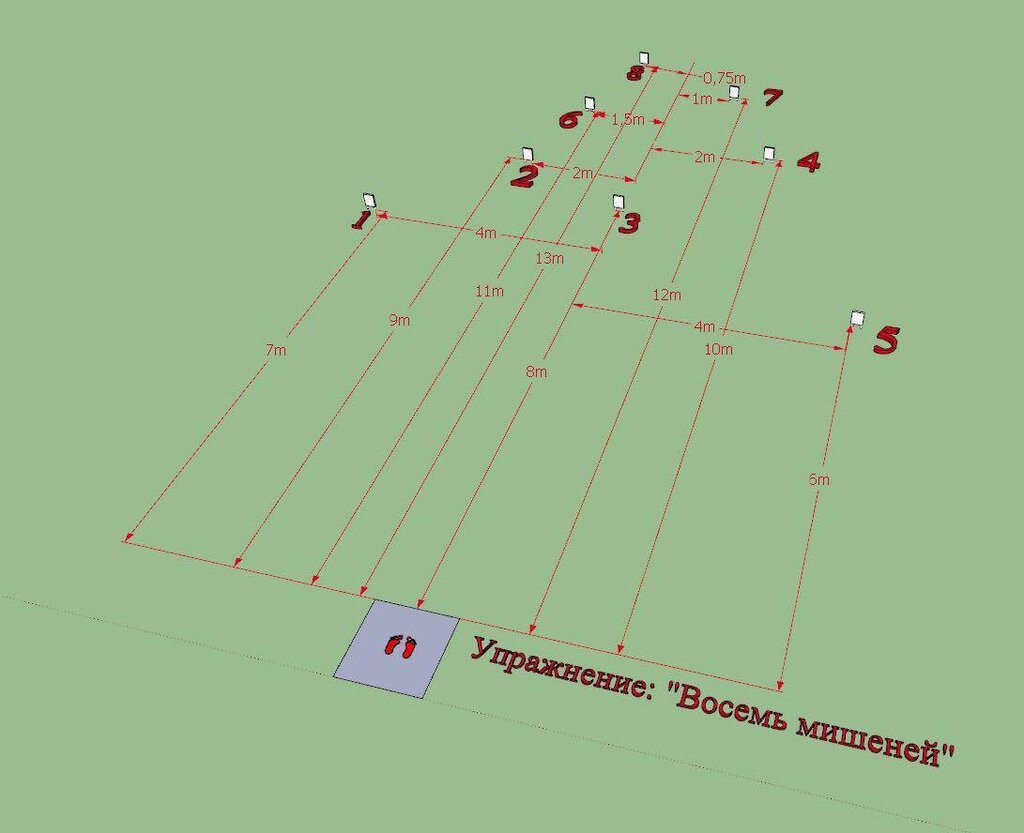 При строительстве упражнения не нужно скрупулёзно вымерять дистанции и углы. Мишени расположены произвольно, делайте все примерно. Первые пять мишеней расположены перед стрелком, примерно в одну линию. Центровой мишенью является мишень 3, она расположена прямо перед стрелком. Взять за основу расстояние между мишенями 1 и 5. Первоначально оно должно быть 8 метров. В дальнейшем, когда у вас появится прогресс в этом упражнении, вы можете его увеличить. Ни одна мишень не повторяется, все они разные. Отсюда небольшой вывод, у вас не получится поставить стрелковую стойку удобно по отношению к какой-то конкретной металлической тарелке.Оказание первой помощи. (2 часа)Тема 7.1. Основы оказания первой медицинской помощи. (1 ч).Тренировать обучающихся в выполнении комплекса мероприятий реанимационных действий.Тема 7.2. Правила медицинской помощи при переломах (1 ч).Довести до обучающихся особенности открытых переломов и порядок оказания помощи.5. Тематическое планирование с указанием часов, отводимых на освоение каждой темы Тематический план 5 классПримерное распределение учебного материала:Тематический план 6 классПримерное распределение учебного материала:Тематический план 7 классПримерное распределение учебного материала:Тематический план 8 классПримерное распределение учебного материала:Тематический план 9 классПримерное распределение учебного материала:6. Учебно-методическое обеспечениеМетоды обучения:словесный;наглядный; познавательных игр;учебных дискуссий;организационно-деятельностные игры;проблемно-поисковый.Методы организации и проведения занятия:фронтальный метод;посменный метод;круговой метод;индивидуальный метод;поточный метод.Образовательные технологиитехнология использования в обучении игровых методов: ролевых, деловых, и других видов обучающих игр;обучение в сотрудничестве;информационно-коммуникационные технологии;здоровьесберегающие технологии.Формы занятийТрадиционные формы организации деятельности учащихся в рамках реализации Программы: лекция;беседа;семинар; игра;дискуссия; тренировка;практическая работа; самостоятельная работа.Нетрадиционные формы организации учебной деятельности: самостоятельная подготовка;показное занятие;инструктаж (инструктивное занятие);тактическое (тактико-специальное) занятие;инструкторско-методическое занятие;полевая поездка, полевой выход.7. Материально-техническое обеспечениеОборудование и приборы1. Комплект видеофильмов по тематике обучения. 2. Комплект слайдов по темам обучения. 3. Комплект плакатов «Оказание первой медицинской помощи». 4. Винтовка пневматическая МР-512.5. Макет автомата Калашников для разборки-сборки, магазин АК с патронами.6. Мишени.7. Фильтрующие противогазы ГП-7, ОЗК, ватно-марлевые повязки.8. Карты для ориентирования.9. Компас.10. Курвиметр.11. Аптечка первой медицинской помощи, шины, робот-тренажер «Гоша».Маты гимнастические.Нестандартное гимнастическое оборудование.Секундомер.Скамейки гимнастические.Фишки разметочные.Персональный компьютер.Мультимедийный проектор, настенный экран.Веревки.8. Оценочные материалыОСНОВЫ ВЫЖИВАНИЯ И ПОВЕДЕНИЯ В АВТОНОМИИ5 классСвязать туристические узлы: прямой узел, штыковой узел, встречный узел. (время вязания трех узлов подряд не более 90 сек.)Определить азимут по компасу6 классДвижение по азимуту с помощь компаса (4-5 контрольных точек)Вязание узлов: простой проводник, серединый австрийский, двойной проводник (время вязания трех узлов подряд не более 90 сек.)7 классДвижение по азимуту с помощью компаса (7-10 контрольных точек)Вязание узлов: удавка, австрийский проводник, булинь, стремя (время вязания четырех узлов подряд не более 90 сек.)8 классОпределение географических и прямоугольных координат, определение расстояния между двумя контрольными точками по прямой9 классОпределение географических и прямоугольных координат, определение наикротчайшего  расстояния между двумя контрольными точками  (не по прямой) используя для определения курвиметр и штангенциркуль СТРОЕВАЯ ПОДГОТОВКАПримерные перечень строевых приемов5 классВыполнение команд: «СТАНОВИСЬ», «СМИРНО», «ВОЛЬНО», «ЗАПРАВИТЬСЯ»Прохождение строевым шагомВыход из строя и возвращение в стройПовороты на месте6 классВыполнение команд: «СТАНОВИСЬ», «СМИРНО», «ВОЛЬНО», «ЗАПРАВИТЬСЯ»Прохождение строевым шагомВыход из строя и возвращение в стройВыполнение воинского приветствия на местеПодход к начальнику и отход от негоСмыкание и размыкание в составе отделенияПерестроение из одной шеренги в две и обратно 7 классПрохождение строевым шагомВыход из строя и возвращение в стройПовороты в движении и на местеВыполнение воинского приветствия без оружия на месте и в движенииПодход к начальнику и отход от негоСмыкание и размыкание в составе отделенияПрохождение строевым шагом в составе отделенияПовороты на месте и в движении в составе отделения8-9 классыВыход на исходную в составе отделения (перестроение и колонны по двое в колонну по одному)Выполнение воинского приветствия без оружия на месте и в движенииПерестроение из одной шеренги в две и обратно Повороты на месте в составе отделенияСмыкание и размыкание в составе отделенияПрохождение строевым шагом в составе отделенияПовороты в движении в составе отделенияИндивидуальная подготовка: выход из строя и возвращение в строй; повороты на месте и в движении, выполнение воинского приветствия; Подход к начальнику и отход от негоПрохождение в составе отделения с исполнением песниОКАЗАНИЕ ПЕРВОЙ ПОМОЩИПримерный перечень вопросов для итогового тестированияВАРИАНТ 11. Дополните фразу: «_____ - является местное повреждение целостности тканей организма в результате механических, физических или химических воздействий».2. Закончите фразу: «Раны сопровождаются кровотечением, болью, нарушением функций поврежденного организма и могут осложняться _____».3. Дополните фразу: «_____ рана возникает под воздействием тупого ранящего орудия большой массы или обладающего большой скоростью».4. Дополните фразу: «Транспортная _____ осуществляется посредством специальных шин или шин, изготовленных из подручных материалов».5. Дополните фразу: «Перед рефлекторным вызыванием рвоты рекомендуется выпить несколько стаканов _____, или 0,25 – 0,5-процентного раствора питьевой соды, или 0,5-процентного раствора _____».6. Дополните фразу: «Целью оказания первой медицинской помощи при отморожении является по возможности быстрое и полноценное восстановление _____ в пораженных тканях, для этого, прежде всего, необходимо их _____».7. Дополните фразу: «Если одежда и обувь _____, а кожа _____, то электрическое сопротивление снижается, и опасность поражения током резко возрастает».8. Дополните фразу: «Конец бинта разрывают продольно и завязывают узлом на стороне, _____ повреждению».9. Установите соответствие между видами антисептики и ее основными характеристиками (ответ представьте в виде цифры с буквой, например 3 В).10. Установите очередность действий по наложению жгута:А) жгут захватывают правой рукой у края с цепочкой, левой – на 30 – 40 см ближе к середине;Б) последующие туры жгута накладывают по спирали, не растягивая, и фиксируют крючок в цепочке;В) конечность со жгутом хорошо иммобилизируют с помощью транспортной шины или подручных средств;Г) к жгуту или одежде пострадавшего прикрепляют записку с указанием даты и времени (часы, минуты) его наложения;Д) жгут растягивают руками и накладывают первый циркулярный тур таким образом, чтобы начальный участок жгута перекрывался последующим туром;Е) выше раны и ближе к ней на кожу накладывают прокладку из одежды или мягкой ткани;Ж) для обеспечения оттока венозной крови конечность поднимают на 20 – 30 см.ВАРИАНТ 21. Дополните фразу: «_____ - повреждения тканей организма вследствие механического воздействия, сопровождающегося нарушением целостности кожи и слизистых оболочек».2. Закончите фразу: «Ушибленные раны обычно сильно _____».3. Дополните фразу: «При _____ ранах наблюдается отслойка кожи и клетчатки с отделением их от подлежащих тканей».4. Дополните фразу: «Недостаточная иммобилизация закрытого перелома может превратить его в _____ и тем самым утяжелить травму и ухудшить исход».5. Дополните фразу: «Обезвреживание яда в организме осуществляется веществами, которые входят в химическое соединение с ядами, переводя их в _____ состояние».6. Дополните фразу: «Тепловой удар – это болезненное состояние, вызванное _____ тела».7. Дополните фразу: «Перевязку следует начинать с наиболее _____, места, постепенно переходя к более _____».8. Дополните фразу: «Чрезмерное затягивание жгута может вызвать _____ мягких тканей (мышц, нервов, сосудов) и стать причиной развития параличей конечностей».9. Установите соответствие между стадией отравления (интоксикации)  и ее основными характеристиками (ответ представьте в виде цифры с буквой, например 3 В).10. Установите очередность действий при наложении повязки «чепец»:А) на втором циркулярном туре, дойдя до одной держалки, оборачивают бинт вокруг нее и поворачивают косо вверх на лобную кость;Б) ленту широкого бинта (держалку) серединой укладывают на теменную область;В) бинт направляется к другой держалке, закрывая при этом лоб и часть теменной области;Г) конец бинта крепят к одной из держалок;Д) начинают наложение повязки с циркулярного тура вокруг головы поверх держалок;Е) концы бинта опускаются вертикально вниз, впереди ушных раковин;Ж) держалки связывают под подбородком;З) на противоположной стороне бинт также оборачивают вокруг держалки и направляют на затылочную область, закрывая часть затылка и темени.ВАРИАНТ 31. Дополните фразу: «Колотая рана характеризуется небольшой зоной повреждения тканей и в очень редких случаях может стать источником _____ или _____».2. Закончите фразу: «Обработку укушенных ран производят стерильным жидким мылом, которое убивает вирус _____».3. Дополните фразу: «Антисептика – комплекс мероприятий, направленных на уничтожение _____ в ране или организме в целом».4. Дополните фразу: «Отравление рассматривается как химическая _____, развивающаяся вследствие попадания в организм чужеродного вещества в токсической (отравляющей) дозе».5. Дополните фразу: «Отравление медикаментами зачастую происходит при _____, когда человек принимает лекарственные препараты без назначения врача».6. Дополните фразу: «Солнечный удар – состояние организма, которое наступает из-за сильного _____ головы прямыми солнечными лучами, под воздействием которых мозговые поверхностные сосуды расширяются, и происходит прилив _____».7. Дополните фразу: «Особенность обширных ожогов состоит в том, что при них в патологический процесс почти всегда вовлекаются все органы и системы организма, возникают расстройства функций дыхания, кровообращения, выделения, появляются резкие _____, что зачастую обуславливает развитие ожогового _____».8. Дополните фразу: «Сердечная недостаточность – это патологическое состояние, характеризующееся недостаточностью _____ вследствие снижения _____ функции сердца».9. Установите соответствие между степенью отморожения и ее основной характеристикой (ответ представьте в виде цифры с буквой, например 3 В).10. Установите очередность действий при наложении повязки «перчатка»:А) начинают наложение повязки с фиксирующих циркулярных туров вокруг лучезапястной области;Б) сделав оборот вокруг запястья, переходят по тыльной поверхности на четвертый палец;В) спиральными турами закрывают его и возвращаются по тылу кисти к запястью;Г) бинт направляют по тыльной поверхности к ногтевой фаланге пятого пальца левой руки (на правой руке бинтование начинают со второго пальца);Д) забинтовывают четвертый палец, а затем поочередно, в той же последовательности бинтуют третий и второй пальцы;Е) заканчивают наложение повязки циркулярными турами вокруг лучезапястной области.Ответы на тестПрактика оказания первой медицинской помощи:Наложение жгута Эсмарха Наложение повязки «Чепец»Оказание первой медицинской помощи при переломе конечностей Наложение индивидуального перевязочного пакетаРХБ ЗАЩИТАНадевание противогаза:Порядок надевания противогаза следующий:затаить дыхание и закрыть глаза;снять головной убор и положить его рядом или зажать между ног;вынуть из сумки противогаз, взяться обеими руками за нижнюю часть шлем-маски и, прижав ее к подбородку, натянуть на голову так, чтоб не было складок, а очки пришлись против глаз;после этого нужно обязательно сделать резкий выдох, открыть глаза, возобновить дыхание, надеть головной убор и закрыть сумку клапаном.Ошибки:при надевании противогаза обучаемый не закрыл глаза и не затаил дыхание или после надевания не сделал полный выдох;шлем – маска надета с перекосом или перекручена соединительная трубка;концы носового зажима респиратора не прижаты к носу;допущено образование таких складок или перекосов , при которых наружный воздух может проникнуть под шлем – маску.Время надевания: «отлично» - 7 сек.«хорошо» -8 сек.«удовлетворительно» - 9 сек.Надевание общевойскового защитного комплекта в виде плащаПорядок надевания:обучаемый ложит оружие на землю;надевает чулки, застегивает хлястики и завязывает обе тесьмы на поясном ремне;переводит в «боевое» положение противогаз;надевает защитный шлем;вынимает из чехла и надевает перчатки;раскрывает чехол плаща, дернув тесьму вверх, и надевает плащ в рукава, при этом петли на низках рукавов надевает на большие пальцы поверх перчаток;надевает капюшон на защитный шлем и застегивает плащ;берет оружие «на ремень».Ошибки:надевание чулок с застёгнутыми хлястиками неправильно застёгнуты борта плаща не закреплены закрепками держатели шпеньков или не застёгнуты два шпенька не надето поверх защиты снаряжение не закреплены тесёмки на ремне допущено образование таких складок или перекосов , при которых наружный воздух может проникнуть под шлем – маску не обеспечена герметичность соединения противогазовой коробки с лицевой частьюВремя надевания:«отлично» - 3 мин.«хорошо» -3мин 20 сек.«удовлетворительно» - 4 мин.ОГНЕВАЯ ПОДГОТОВКАНеполная разборка ММГ АК-74 (норматив № 10)Порядок выполнения нормативаПо команде: «К неполной разборке оружия – ПРИСТУПИТЬ».При выполнении неполной разборке автомата (ручного пулемета) обучаемый отделяет магазин и проверяет, нет ли патрона в патроннике. Вынимает пенал принадлежности из гнезда приклада. Последовательно отделяет шомпол, крышку ствольной коробки, возвратный механизм, затворную раму с затвором, затвор от затворной рамы и газовую трубку со ствольной накладкой и отвечает «Готов».Время выполнения:«отлично» - 15 сек«хорошо» - 17 сек«удовлетворительно» - 19 секСборка ММГ АК-74 после неполной разборки (норматив № 11)Порядок выполнения нормативаПо команде «К сборке оружия - ПРИСТУПИТЬ».При выполнении сборки после неполной разборке автомата (ручного пулемета) обучаемый последовательно выполняет все операции в обратном порядке.Время выполнения:«отлично» - 25 сек«хорошо» - 27 сек«удовлетворительно» - 32 секСнаряжение магазина автомата АК-74 патронами (норматив № 13)Условия выполнения нормативаОбучаемый находится перед подстилкой, на которой разложены магазины и учебные патроны россыпью.Время отсчитывается от команды руководителя «К снаряжению магазина приступить» до доклада обучаемого «Готов» Временные показатели и оценка за выполнение норматива № 16 Снаряжения магазина автомата АК-74 30 патронами:Оценка по времени (секунд):«отлично» - 33 сек«хорошо» - 38 сек«удовлетворительно»- 43 секСтрельба из пневматической винтовки (расстояние 10 метров)Порядок выполненияУчастник выполняют три пробных выстрела, осуществляют корректировку своей стрельбыПроизводят пять выстрелов на зачетОценка стрельбы:«отлично» - 25 очков«хорошо» - 20 очков«удовлетворительно» - 13 очковФИЗИЧЕСКАЯ ПОДГОТОВКАВыполнение контрольных нормативов определяющих кондиционный координационный уровень подготовленности:Бег 1500 м, 2000м (юноши, девушки). Выполняется с высокого старта на беговой дорожке. Результат фиксируется с помощью секундомера с точностью до 1 секунды.Бег 30 м (юноши, девушки 6 класс), 60 м (юноши, девушки 7, 8, 9 классы),    100 м (юноши, девушки 10,11 классы). Проводится на беговой дорожке (старт произвольный). Результат фиксируется с помощью секундомера с точностью до 0,1 секунды.Челночный бег 3х10 м (с кубиками) (юноши и девушки). Проводится на ровной дорожке длиной  не менее 12-13 м. Отмеряют 10-метровый участок, начало и конец которого отмечают линией (стартовая и финишная черта). За каждой чертой – два полукруга радиусом 50 см с центром на черте. На дальний полукруг за финишной линией кладут кубик (5 см). Участник становится за стартовой чертой и по команде «марш» начинает бег в сторону финишной черты; обегает полукруг, берет кубик и возвращается к линии старта. Затем кладет кубик (бросать не разрешается) в полукруг на стартовой линии и снова бежит к дальней – финишной – черте, пробегая ее. Учитывается время выполнения теста от команды «марш» до пересечения линии финиша.Подтягивание на перекладине (юноши). Участник с помощью судьи принимает положение виса хватом сверху. Подтягивается непрерывным движением так, чтобы его подбородок оказался над перекладиной. Опускается в вис. Самостоятельно останавливает раскачивание и фиксирует на 0,5 сек. видимое для судьи положение виса. Не допускается сгибание рук поочерёдно, рывки ногами или туловищем,  перехват руками, остановка при выполнении очередного подтягивания. Пауза между повторениями не должна превышать 3 сек.Сгибание и разгибание рук в упоре «лежа» (отжимание) (девушки). Исходное положение - упор лежа на полу. Голова, туловище и ноги составляют прямую линию. Сгибание рук выполняется до касания грудью предмета высотой не более 5 см, не нарушая прямой линии тела, а разгибание производится до полного выпрямления рук при сохранении прямой линии тела. Дается одна попытка. Пауза между повторениями не должна превышать 3 сек. Фиксируется количество отжиманий при условии правильного выполнения упражнения.Подъем туловища из положения «лежа на спине» (юноши, девушки). Исходное положение - лёжа на спине, руки за головой, пальцы в замок, ноги согнуты в коленях, ступни закреплены. Фиксируется количество выполненных упражнений до касания локтями коленей в одной попытке за 30 сек.Прыжок в длину с места (юноши, девушки). Выполняется с места двумя ногами от стартовой линии с махом рук. Длина прыжка измеряется в сантиметрах от стартовой линии до ближнего касания ногами или любой частью тела. Участнику предоставляется три попытки.5-6 класс7-9 класс9. Список литературыСписок основной литературы:Воробьёв Ю.Л. «Основы безопасности жизнедеятельности» - М, 2018г (5-9 класс);Воробьёв Ю.Л. «Основы безопасности жизнедеятельности» - М, 2018г (8 класс);Выдрин И.Ф. «Начальная военная подготовка» - М, 2017г;Синяев А.Д. «В помощь призывнику» - М, 2017г;Домушин А.П. «Первые и впервые» - М, 2014г;Зырянов А.А. «Общевоинские уставы» - М, 2014г;Лутовинов В.И. «Подготовка учащейся молодёжи к защите Отечества и военной службе» - М, 2003г;Махальцов В.Д. «Проблемы патриотического воспитания: опыт, перспективы» - Новосибирск, 2005г;Боярский В.И. «Партизаны и армия» - М, 2011 г;Яроцкий А.П. «Знай стрелковое оружие» - М, 2017г;Яроцкий А.П. «Наставление по стрелковому делу. Автомат Калашникова (АК)» - М, 2017г;Казаков Д.Ф. «Виды Вооружённых Сил Российской Федерации» - М, 2017 г.Список дополнительной литературы:Гаранин А.К. «Создание и оснащение класса по предмету «Основы безопасности жизнедеятельности»: методические рекомендации – Саратов: МКУ «ГМЦ», 2017. – 18 с.Допризывная подготовка и военно-патриотическое воспитание молодежи: Учебно-методическое пособие для руководителей образовательных организаций, преподавателей-организаторов ОБЖ и БЖ по организации обучения граждан Российской Федерации начальным знаниям в области обороны и патриотической подготовке к военной службе в образовательных организациях среднего общего образования, образовательных организациях среднего профессионального образования и учебных центрах военно-патриотического воспитания молодежи / Сост. И.А. Пивоваров, Б.А. Буланов, В.Н. Осипов, А.Н. Пархомнко, В.В. Сидорук, С.И. Мозжилин; под ред. И.А. Пивоварова. ГАУ ДПО «СОИРО», 2018. – 104 с.Организация и проведение мероприятий по военно-патриотическому воспитанию: учебно-методическое пособие / О.С. Белухина, С.А. Карасев, С.И. Мозжилин и др. – Саратов: ГАУ ДПО «СОИРО», 2018. – 120 с.Строевая подготовка: учебно-методическое пособие для преподавателей-организаторов ОБЖ и БЖ по организации обучения граждан Российской Федерации начальным знаниям в области обороны и патриотической подготовки к военной службе в образовательных организациях среднего общего образования, среднего профессионального образования и учебных центрах военно-патриотического воспитания молодежи / А.К. Гаранин, Д.Ю. Суханов, И.Н. Трофимов и др. – Саратов: ГАУ ДПО «СОИРО», 2020. – 60 с.Сайты, используемые при подготовке и проведении занятий№раздела, Наименование раздела, темы, урокаКоличество учебных часовтемы, урокаКоличество учебных часов123Раздел 1. ИСТОРИЧЕСКИЕ И БОЕВЫЕ ТРАДИЦИИ ОТЕЧЕСТВА. (7 ч)Раздел 1. ИСТОРИЧЕСКИЕ И БОЕВЫЕ ТРАДИЦИИ ОТЕЧЕСТВА. (7 ч)Раздел 1. ИСТОРИЧЕСКИЕ И БОЕВЫЕ ТРАДИЦИИ ОТЕЧЕСТВА. (7 ч)1.1ВВПОД «ЮНАРМИЯ». Основные сведения. Цели и задачи движения.11.2Государственная и военная символика.11.3Основные битвы Великой Отечественной войны.11.4Города-герои11.5Дети-герои Великой Отечественной войны.11.6Герои-саратовцы: Анохин С.Г., Антонов В.С., Аронова Р.Е., Батавин П.Ф., Благодаров К.В.11.7Герои-саратовцы: Блинов П.Ф., Венцов В.К., Гнусаров А.Я., Зарубин В.С., Клочков В.Г.1Итого за 1 раздел 7Раздел 2. ОСНОВЫ ВЫЖИВАНИЯ И ПОВЕДЕНИЯ В АВТОНОМИИ. (8ч)Раздел 2. ОСНОВЫ ВЫЖИВАНИЯ И ПОВЕДЕНИЯ В АВТОНОМИИ. (8ч)Раздел 2. ОСНОВЫ ВЫЖИВАНИЯ И ПОВЕДЕНИЯ В АВТОНОМИИ. (8ч)2.1Понятие о спортивной карте.12.2Условные знаки на спортивной карте.12.3Ориентирование по горизонту, азимуту. Работа с компасом 12.4Ориентирование по местным предметам.12.5Действия в случае потери ориентировки.12.6Личное и групповое туристское снаряжение. Рюкзаки. Привалы и ночлеги. Питание в туристском походе.12.7Вязание узлов: туристические узлы «академический», «брамшкотовый».12.8Вязание узлов для страховки (незатягивающиеся петли): «простой проводник».1Итого за 2 раздел 8Раздел 3. СТРОЕВАЯ ПОДГОТОВКА. (11 ч)Раздел 3. СТРОЕВАЯ ПОДГОТОВКА. (11 ч)Раздел 3. СТРОЕВАЯ ПОДГОТОВКА. (11 ч)3.1Строевая стойка (выполнение команд «СТАНОВИСЬ», «СМИРНО», «ВОЛЬНО», «ЗАПРАВИТЬСЯ»). Повороты на месте.13.2Строевой и походный шаг: последовательность обучения движению строевым шагом, тренировка в движении руками, с обозначением шага на месте.13.3Строевой и походный шаг: последовательность обучения движению строевым шагом на четыре счета.13.4Строевой и походный шаг: последовательность обучения движению строевым шагом,  тренировка в движении строевым шагом на два счета, в замедленном темпе (50—60 шагов в минуту).13.5Строевой и походный шаг: последовательность обучения движению строевым шагом,  тренировка в движении строевым шагом на два счета, в уставном темпе (110—120 шагов в минуту).13.6Повороты в движении по разделениям на три счета.13.7Повороты в движении в комплексе.13.8Выполнение воинского приветствия на месте по разделениям на два счета.13.9Выполнение воинского приветствия на месте в комплексе.13.10Выход из строя и возвращение в строй по разделениям.13.11Подход к начальнику и отход от него 1Итого за 3 раздел11Раздел 4. ФИЗИЧЕСКАЯ ПОДГОТОВКА. (2 ч)Раздел 4. ФИЗИЧЕСКАЯ ПОДГОТОВКА. (2 ч)Раздел 4. ФИЗИЧЕСКАЯ ПОДГОТОВКА. (2 ч)4.1Определение уровня физических качеств: сила, скоростная сила, ловкость посредством сдачи тестов физической подготовленности (по одному часу в начале учебного года).14.2Определение уровня физических качеств: выносливость, силовая выносливость посредством сдачи тестов физической подготовленности (по одному часу в конце учебного года).1Итого за 4 раздел2Раздел 5. РХБ ЗАЩИТА. (1ч)Раздел 5. РХБ ЗАЩИТА. (1ч)Раздел 5. РХБ ЗАЩИТА. (1ч)5.1Средства индивидуальной защиты органов дыхания.1Итого за 5 раздел1Раздел 6. ОГНЕВАЯ ПОДГОТОВКА. (4 ч)Раздел 6. ОГНЕВАЯ ПОДГОТОВКА. (4 ч)Раздел 6. ОГНЕВАЯ ПОДГОТОВКА. (4 ч)6.1История развития стрелкового оружия.16.2Назначение, боевые свойства, общее устройство и принцип работы автомата Калашникова.16.3Последовательность неполной разборки и сборки после неполной разборки АК-74.16.4Порядок снаряжения магазина АК.1Итого за 6 раздел4Раздел 7. ОКАЗАНИЕ ПЕРВОЙ ПОМОЩИ (1 ч).Раздел 7. ОКАЗАНИЕ ПЕРВОЙ ПОМОЩИ (1 ч).Раздел 7. ОКАЗАНИЕ ПЕРВОЙ ПОМОЩИ (1 ч).7.1Основы оказания первой медицинской помощи.1Итого за 7 раздел1Итого:Итого:34№раздела, Наименование раздела, темы, урокаКоличество учебных часовтемы, урокаКоличество учебных часов123Раздел 1. ИСТОРИЧЕСКИЕ И БОЕВЫЕ ТРАДИЦИИ ОТЕЧЕСТВА. (3 ч)Раздел 1. ИСТОРИЧЕСКИЕ И БОЕВЫЕ ТРАДИЦИИ ОТЕЧЕСТВА. (3 ч)Раздел 1. ИСТОРИЧЕСКИЕ И БОЕВЫЕ ТРАДИЦИИ ОТЕЧЕСТВА. (3 ч)1.1ВВПОД «ЮНАРМИЯ». Основные сведения. Правила ношения форменной одежды, знаков различия, знаков отличия и иных геральдических знаков участниками ВВПОД «ЮНАРМИЯ».11.2История, символы и геральдика.11.3Саратов в годы Великой Отечественной войны.1Итого за 1 раздел3Раздел 2. ОСНОВЫ ВЫЖИВАНИЯ И ПОВЕДЕНИЯ В АВТОНОМИИ.(9 ч)Раздел 2. ОСНОВЫ ВЫЖИВАНИЯ И ПОВЕДЕНИЯ В АВТОНОМИИ.(9 ч)Раздел 2. ОСНОВЫ ВЫЖИВАНИЯ И ПОВЕДЕНИЯ В АВТОНОМИИ.(9 ч)2.1Понятие о топографической карте. 12.2Условные знаки на топографической карте.12.3Ориентирование по горизонту, азимуту. 12.4Компас, работа с компасом.12.5Ориентирование по местным предметам. Действия в случае потери ориентировки.12.6Личное и групповое туристское снаряжение. Рюкзаки. 12.7Привалы и ночлеги. Питание в туристском походе.12.8Вязание узлов: туристические узлы «простой проводник», «восьмерка», «серединный австрийский проводник», «двойной проводник», «удавка», «булинь», «стремя».12.9Вязание узлов: узлы для страховки (незатягивающиеся петли): «восьмерка», «серединный австрийский проводник», «двойной проводник».1Итого за 2 раздел9Раздел 3. СТРОЕВАЯ ПОДГОТОВКА. (13 ч)Раздел 3. СТРОЕВАЯ ПОДГОТОВКА. (13 ч)Раздел 3. СТРОЕВАЯ ПОДГОТОВКА. (13 ч)3.1Строевая стойка (выполнение команд «СТАНОВИСЬ», «СМИРНО», «ВОЛЬНО», «ЗАПРАВИТЬСЯ»). Повороты на месте.13.2Строевой и походный шаг: последовательность обучения движению строевым шагом, тренировка в движении руками, с обозначением шага на месте.13.3Строевой и походный шаг: последовательность обучения движению строевым шагом на четыре счета.13.4Строевой и походный шаг: последовательность обучения движению строевым шагом,  тренировка в движении строевым шагом на два счета, в замедленном темпе (50—60шагов в минуту)13.5Строевой и походный шаг: последовательность обучения движению строевым шагом,  тренировка в движении строевым шагом на два счета, в уставном темпе (110—120 шагов в минуту)13.6Повороты в движении по разделениям на три счета.13.7Повороты в движении в комплексе.13.8Выполнение воинского приветствия на месте по разделениям на два счета.13.9Выполнение воинского приветствия на месте в комплексе.13.10Выход из строя и возвращение в строй по разделениям.13.11Подход к начальнику и отход от него.13.12Строевые приемы в движении в составе отделения: смыкание и размыкание отделения.13.13Строевые приемы в движении в составе отделения: перестроение отделения из одной шеренги в две и обратно.1Итого за 3 раздел13Раздел 4. ФИЗИЧЕСКАЯ ПОДГОТОВКА. (2 ч)Раздел 4. ФИЗИЧЕСКАЯ ПОДГОТОВКА. (2 ч)Раздел 4. ФИЗИЧЕСКАЯ ПОДГОТОВКА. (2 ч)4.1Определение уровня физических качеств: сила, скоростная сила, ловкость посредством сдачи тестов физической подготовленности (по одному часу в начале учебного года).14.2Определение уровня физических качеств: выносливость, силовая выносливость посредством сдачи тестов физической подготовленности (по одному часу в конце учебного года).1Итого за 4 раздел2Раздел 5. РХБ ЗАЩИТА. (2 ч)Раздел 5. РХБ ЗАЩИТА. (2 ч)Раздел 5. РХБ ЗАЩИТА. (2 ч)5.1Средства индивидуальной защиты.15.2Порядок надевания средств индивидуальной защиты органов дыхания.1Итого за 5 раздел2Раздел 6. ОГНЕВАЯ ПОДГОТОВКА. (4ч)Раздел 6. ОГНЕВАЯ ПОДГОТОВКА. (4ч)Раздел 6. ОГНЕВАЯ ПОДГОТОВКА. (4ч)6.1История развития стрелкового оружия. 16.2Назначение, боевые свойства, общее устройство и принцип работы автомата Калашникова.16.3Последовательность неполной разборки и сборки после неполной разборки АК-74. 16.4Порядок снаряжения магазина АК.1Итого за 6 раздел4Раздел 7. ОКАЗАНИЕ ПЕРВОЙ ПОМОЩИ. (1ч)Раздел 7. ОКАЗАНИЕ ПЕРВОЙ ПОМОЩИ. (1ч)Раздел 7. ОКАЗАНИЕ ПЕРВОЙ ПОМОЩИ. (1ч)7.1Основы оказания первой медицинской помощи.1Итого за 7 раздел1Итого:Итого:34№раздела,темы урокаНаименование раздела, темы, урокаКоличество учебных часов123Раздел 1. ИСТОРИЧЕСКИЕ И БОЕВЫЕ ТРАДИЦИИ ОТЕЧЕСТВА. (2ч)Раздел 1. ИСТОРИЧЕСКИЕ И БОЕВЫЕ ТРАДИЦИИ ОТЕЧЕСТВА. (2ч)Раздел 1. ИСТОРИЧЕСКИЕ И БОЕВЫЕ ТРАДИЦИИ ОТЕЧЕСТВА. (2ч)1.1Символы воинской чести.11.2Саратов в годы Великой Отечественной войны.1Итого за 1 раздел2Раздел 2. ОСНОВЫ ВЫЖИВАНИЯ И ПОВЕДЕНИЯ В АВТОНОМИИ.     (6 ч)Раздел 2. ОСНОВЫ ВЫЖИВАНИЯ И ПОВЕДЕНИЯ В АВТОНОМИИ.     (6 ч)Раздел 2. ОСНОВЫ ВЫЖИВАНИЯ И ПОВЕДЕНИЯ В АВТОНОМИИ.     (6 ч)2.1Понятие о топографической и спортивной карте. Условные знаки.12.2Ориентирование по горизонту, азимуту. Работа с компасом. Ориентирование в населенном пункте.12.3Ориентирование по местным предметам. Действия в случае потери ориентировки.12.4Личная гигиена туриста, профилактика различных заболеваний.12.5Личное и групповое туристское снаряжение. Рюкзаки. Привалы и ночлеги. Питание в туристском походе.12.6Вязание узлов: «простой проводник», «восьмерка», «серединный австрийский проводник», «двойной проводник», «удавка», «булинь», «стремя».1Итого за 2 раздел6Раздел 3. СТРОЕВАЯ ПОДГОТОВКА. (11ч)Раздел 3. СТРОЕВАЯ ПОДГОТОВКА. (11ч)Раздел 3. СТРОЕВАЯ ПОДГОТОВКА. (11ч)3.1Строевая стойка (выполнение команд «СТАНОВИСЬ», «СМИРНО», «ВОЛЬНО», «ЗАПРАВИТЬСЯ»). Повороты на месте.13.2Строевой и походный шаг: последовательность обучения движению строевым шагом, тренировка в движении руками, с обозначением шага на месте13.3Строевой и походный шаг: последовательность обучения движению строевым шагом на четыре счета.13.4Повороты в движении.13.5Выполнение воинского приветствия без оружия на месте и в движении.13.6Выход из строя и возвращение в строй по разделениям.13.7Выход из строя и возвращение в строй в комплексе.13.8Строевые приемы в движении в составе отделения: смыкание и размыкание отделения.13.9Строевые приемы в движении в составе отделения: перестроение отделения из одной шеренги в две и обратно.13.10Действия в составе отделения на месте.13.11Действия в составе отделения в движении.1Итого за 3 раздел11Раздел 4. ФИЗИЧЕСКАЯ ПОДГОТОВКА. (2 ч)Раздел 4. ФИЗИЧЕСКАЯ ПОДГОТОВКА. (2 ч)Раздел 4. ФИЗИЧЕСКАЯ ПОДГОТОВКА. (2 ч)4.1Определение уровня физических качеств: сила, скоростная сила, ловкость посредством сдачи тестов физической подготовленности (по одному часу в начале учебного года).14.2Определение уровня физических качеств: выносливость, силовая выносливость посредством сдачи тестов физической подготовленности (по одному часу в конце учебного года).1Итого за 4 раздел2Раздел 5. РХБ ЗАЩИТА. (3 ч)Раздел 5. РХБ ЗАЩИТА. (3 ч)Раздел 5. РХБ ЗАЩИТА. (3 ч)5.1Средства индивидуальной защиты.15.2Порядок надевания общевойскового защитного комбинезона.15.3Приборы радиационной,  химической разведки.1Итого за 5 раздел3Раздел 6. ОГНЕВАЯ ПОДГОТОВКА. (8ч)Раздел 6. ОГНЕВАЯ ПОДГОТОВКА. (8ч)Раздел 6. ОГНЕВАЯ ПОДГОТОВКА. (8ч)6.1Материальная часть автомата Калашникова. Назначение, боевые свойства, общее устройство и принцип работы автомата.16.2Последовательность неполной разборки и сборки АК-74. Порядок снаряжения магазина АК.16.3Правила прицеливания и стрельбы из пневматической винтовки.16.4Порядок выполнения упражнения по стрельбе. Изготовка для стрельбы: требования и принципы. Разучивание изготовки для стрельбы: лежа, сидя и стоя.16.5Техника прицеливания. Нажим на спусковой крючок. Дыхание при стрельбе. Разучивание выстрела.16.6Упражнение на дистанции 5 метров 8 выстрелами по круглой мишени.16.7Упражнение на дистанции 8 метров 8 выстрелами по круглой мишени.16.8Упражнение на дистанции 10 метров 8 выстрелами по круглой мишени.1Итого за 6 раздел8Раздел 7. ОКАЗАНИЕ ПЕРВОЙ ПОМОЩИ. (2ч)Раздел 7. ОКАЗАНИЕ ПЕРВОЙ ПОМОЩИ. (2ч)Раздел 7. ОКАЗАНИЕ ПЕРВОЙ ПОМОЩИ. (2ч)7.1Основы оказания первой медицинской помощи. Непрямой массаж сердца.17.2Правила медицинской помощи при переломах.1Итого за 7 раздел2Итого:Итого:34№раздела,темы,урокаНаименование раздела, темы, урокаКоличество учебных часовтемы,урокаКоличество учебных часов1          23Раздел 1. ИСТОРИЧЕСКИЕ И БОЕВЫЕ ТРАДИЦИИ ОТЕЧЕСТВА. (2ч)Раздел 1. ИСТОРИЧЕСКИЕ И БОЕВЫЕ ТРАДИЦИИ ОТЕЧЕСТВА. (2ч)Раздел 1. ИСТОРИЧЕСКИЕ И БОЕВЫЕ ТРАДИЦИИ ОТЕЧЕСТВА. (2ч)1.1Саратовцы в локальных войнах: в Афганистане, на Северном Кавказе, в странах Африки, Центральной и Средней Азии, Приднестровье, Азербайджане11.2Саратовцы в локальных войнах: в Абхазии, Южной Осетии, Венгрии, Югославии, на Кубе и в Сирии1Итого за 1 раздел2Раздел 2. ОСНОВЫ ВЫЖИВАНИЯ И ПОВЕДЕНИЯ В АВТОНОМИИ. (3ч)Раздел 2. ОСНОВЫ ВЫЖИВАНИЯ И ПОВЕДЕНИЯ В АВТОНОМИИ. (3ч)Раздел 2. ОСНОВЫ ВЫЖИВАНИЯ И ПОВЕДЕНИЯ В АВТОНОМИИ. (3ч)2.1Ориентирование по горизонту, азимуту. Работа с компасом.12.2Измерение расстояний. Способы ориентирования.12.3Вязание узлов для страховки (незатягивающиеся петли): «восьмерка», «серединный австрийский проводник», «двойной проводник».1Итого за 2 раздел3Раздел 3. СТРОЕВАЯ ПОДГОТОВКА. (10ч)Раздел 3. СТРОЕВАЯ ПОДГОТОВКА. (10ч)Раздел 3. СТРОЕВАЯ ПОДГОТОВКА. (10ч)3.1Строевой и походный шаг: последовательность обучения движению строевым шагом, тренировка в движении руками, с обозначением шага на месте, в движении строевым шагом на четыре счета.13.2Строевой и походный шаг: последовательность обучения движению строевым шагом,  тренировка в движении строевым шагом на два счета, в замедленном темпе (50—60 шагов в минуту), в уставном темпе (110—120 шагов в минуту).13.3Повороты  в движении.13.4Выполнение воинского приветствия без оружия на месте и в движении.13.5Выход из строя и возвращение в строй по разделениям.13.6Выход из строя и возвращение в строй в комплексе.13.7Строевые приемы в движении в составе отделения: смыкание и размыкание отделения13.8Строевые приемы в движении в составе отделения: перестроение отделения из одной шеренги в две и обратно.13.9Действия в составе отделения на месте13.10Действия в составе отделения в движении1Итого за 3 раздел10Раздел 4. ФИЗИЧЕСКАЯ ПОДГОТОВКА (7ч)Раздел 4. ФИЗИЧЕСКАЯ ПОДГОТОВКА (7ч)Раздел 4. ФИЗИЧЕСКАЯ ПОДГОТОВКА (7ч)4.1Определение уровня физических качеств: сила, скоростная сила, ловкость посредством сдачи тестов физической подготовленности (по одному часу в начале учебного года).1Определение уровня физических качеств: сила, скоростная сила, ловкость посредством сдачи тестов физической подготовленности (по одному часу в начале учебного года).14.2Определение уровня физических качеств: сила, скоростная сила, ловкость посредством сдачи тестов физической подготовленности (по одному часу в начале учебного года).14.3Изучение техники движений со снарядами и на тренажерах, оценка величины отягощения.14.4Круговая тренировка общефизической направленности.14.5Круговая тренировка на  развитие силы.14.6Круговая тренировка на развитие скоростной выносливости.14.7Круговая тренировка повышенной интенсивности.1Итого за 4 раздел7Раздел 5. РХБ ЗАЩИТА. (3ч)Раздел 5. РХБ ЗАЩИТА. (3ч)Раздел 5. РХБ ЗАЩИТА. (3ч)5.1Средства индивидуальной защиты. Порядок надевания общевойскового защитного комбинезона.15.2Средства коллективной защиты.15.3Приборы радиационной,  химической разведки.1Итого за 5 раздел3Раздел 6. ОГНЕВАЯ ПОДГОТОВКА. (6ч)Раздел 6. ОГНЕВАЯ ПОДГОТОВКА. (6ч)Раздел 6. ОГНЕВАЯ ПОДГОТОВКА. (6ч)6.1Последовательность неполной разборка и сборки АК-74. Порядок снаряжения магазина АК.16.2Порядок выполнения упражнения по стрельбе. Изготовка для стрельбы требования и принципы. Разучивание изготовки, лежа, сидя и стоя.16.3Техника прицеливания. Нажим на спусковой крючок. Дыхание при стрельбе. Разучивание выстрела.16.4Упражнение на дистанции 5 метров 8 выстрелами по круглой мишени.16.5Упражнение на дистанции 8 метров 8 выстрелами по круглой мишени.16.6Упражнение на дистанции 10 метров 8 выстрелами по круглой мишени.1Итого за 6 раздел6Раздел 7. ОКАЗАНИЕ ПЕРВОЙ ПОМОЩИ. ( 3ч)Раздел 7. ОКАЗАНИЕ ПЕРВОЙ ПОМОЩИ. ( 3ч)Раздел 7. ОКАЗАНИЕ ПЕРВОЙ ПОМОЩИ. ( 3ч)7.1Основы оказания первой медицинской помощи. Непрямой массаж сердца.17.2Правила медицинской помощи при наружных  и внутренних кровотечениях.17.3Правила медицинской помощи при переломах.1Итого за 7 раздел3Итого:Итого:34№раздела,темы,урокаНаименование раздела, темы, урокаКоличество учебных часов123Раздел 1. ИСТОРИЧЕСКИЕ И БОЕВЫЕ ТРАДИЦИИ ОТЕЧЕСТВА. (1ч)Раздел 1. ИСТОРИЧЕСКИЕ И БОЕВЫЕ ТРАДИЦИИ ОТЕЧЕСТВА. (1ч)Раздел 1. ИСТОРИЧЕСКИЕ И БОЕВЫЕ ТРАДИЦИИ ОТЕЧЕСТВА. (1ч)1.1Вооруженные Силы Российской Федерации.1Итого за 1  раздел1Раздел 2. ОСНОВЫ ВЫЖИВАНИЯ И ПОВЕДЕНИЯ В АВТОНОМИИ. (2ч)Раздел 2. ОСНОВЫ ВЫЖИВАНИЯ И ПОВЕДЕНИЯ В АВТОНОМИИ. (2ч)Раздел 2. ОСНОВЫ ВЫЖИВАНИЯ И ПОВЕДЕНИЯ В АВТОНОМИИ. (2ч)2.1Измерение расстояний. Способы ориентирования.12.2Вязание туристических узлов «простой проводник», «восьмерка», «серединный австрийский проводник», «двойной проводник», «удавка», «булинь», «стремя» и узлов для страховки (незатягивающиеся петли): «восьмерка», «серединный австрийский проводник», «двойной проводник».1Итого за 2 раздел2Раздел 3. СТРОЕВАЯ ПОДГОТОВКА. (11ч)Раздел 3. СТРОЕВАЯ ПОДГОТОВКА. (11ч)Раздел 3. СТРОЕВАЯ ПОДГОТОВКА. (11ч)3.1Строевой и походный шаг: последовательность обучения движению строевым шагом, тренировка в движении руками, с обозначением шага на месте, в движении строевым шагом на четыре счета.13.2Строевой и походный шаг: последовательность обучения движению строевым шагом,  тренировка в движении строевым шагом на два счета, в замедленном темпе (50—60 шагов в минуту), в уставном темпе (110—120 шагов в минуту).13.3Повороты  в движении.13.4Выполнение воинского приветствия без оружия на месте и в движении:13.5Выход из строя и возвращение в строй по разделениям. 13.6Выход из строя и возвращение в строй в комплексе.13.7Строевые приемы в движении в составе отделения: смыкание и размыкание отделения.13.8Строевые приемы в движении в составе отделения: перестроение отделения из одной шеренги в две и обратно.13.9Подготовка к смотру строя и песни: разучивание текста и мелодии.13.10Подготовка к смотру строя и песни: работа над ритмом.13.11Подготовка к смотру строя и песни: работа над слаженностью пения и строевого шага.1Итого за 3 раздел11Раздел 4. ФИЗИЧЕСКАЯ ПОДГОТОВКА. (11ч)Раздел 4. ФИЗИЧЕСКАЯ ПОДГОТОВКА. (11ч)Раздел 4. ФИЗИЧЕСКАЯ ПОДГОТОВКА. (11ч)4.1Определение уровня физических качеств: сила, скоростная сила, ловкость посредством сдачи тестов физической подготовленности (по одному часу в начале учебного года).14.2Определение уровня физических качеств: выносливость, силовая выносливость посредством сдачи тестов физической подготовленности (по одному часу в конце учебного года).14.3Изучение техники движений со снарядами и на тренажерах, оценка величины отягощения.14.4Круговая тренировка общефизической направленности.24.5Круговая тренировка на  развитие силы.24.6Круговая тренировка на развитие скоростной выносливости.24.7Круговая тренировка повышенной интенсивности.2Итого за 4 раздел11Раздел 5. РХБ ЗАЩИТА. (2ч)Раздел 5. РХБ ЗАЩИТА. (2ч)Раздел 5. РХБ ЗАЩИТА. (2ч)5.1Средства индивидуальной защиты. Порядок надевания общевойскового защитного комбинезона.15.2Приборы радиационной,  химической разведки.1Итого за 5 раздел2Раздел 6. ОГНЕВАЯ ПОДГОТОВКА. (5 ч)Раздел 6. ОГНЕВАЯ ПОДГОТОВКА. (5 ч)Раздел 6. ОГНЕВАЯ ПОДГОТОВКА. (5 ч)6.1Последовательность неполной разборка и сборки АК-74. Порядок снаряжения магазина АК.16.2Правила прицеливания и стрельбы из пневматической винтовки.16.3Порядок выполнения упражнения по стрельбе. Изготовка для стрельбы требования и принципы. Разучивание изготовки, лежа, сидя и стоя.16.4Техника прицеливания. Нажим на спусковой крючок. Дыхание при стрельбе. Разучивание выстрела.16.5Упражнение на дистанции 10 метров 8 выстрелами по круглой мишени.1Итого за 6 раздел5Раздел 7. ОКАЗАНИЕ ПЕРВОЙ ПОМОЩИ. (2ч)Раздел 7. ОКАЗАНИЕ ПЕРВОЙ ПОМОЩИ. (2ч)Раздел 7. ОКАЗАНИЕ ПЕРВОЙ ПОМОЩИ. (2ч)7.1Основы оказания первой медицинской помощи:17.2Правила медицинской помощи при переломах:1Итого за 7 раздел2Итого:Итого:34Класс5-9 классыОценка5-9 классыОтличноОт 100 - до 50 процентов строевых приемов выполнено на «отлично», остальные «хорошо»Хорошо Более 50 процентов строевых приемов выполнено на оценку «отлично» и «хорошо», остальные на оценку «удовлетворительно»УдовлетворительноБолее 80 строевых приемов выполнено не ниже «удовлетворительно»1) Механическая антисептика.А) Уничтожение микробов и повышение иммунологической защиты организма; применяются антибиотики, ферменты или сыворотки.2) Химическая антисептика.Б) Использование физических факторов для уничтожения микробов; применяется гипертонический раствор или бактерицидная лампа.3) Физическая антисептика.В) Первичная обработка раны, удаление инородных тел.4) Биологическая антисептика.Г) осуществляется с помощью дезинфицирующих средств и химиотерапевтических средств, синтетических сульфаниламидных препаратов.1) Стадия 1.А) Стадия характеризуется отсутствием всех рефлексов, наблюдаются признаки нарушения жизненно важных функций организма; на первый план выступают нарушения дыхания.2) Стадия 2.Б) Стадия характеризуется сонливостью, апатией, снижением реакции на внешние раздражители.3) Стадия 3.В) Стадия характеризуется потерей сознания, затрудненным глотанием, ослаблением кашлевого рефлекса, повышением температуры до 39 – 400С.4) Стадия 4.Г) Стадия характеризуется постепенным восстановлением сознания; в первые сутки после пробуждения могут наблюдаться плаксивость, умеренное психомоторное возбуждение, нарушение сна.1) 1-я степень.А) Степень сопровождается омертвением кожи и подкожной клетчатки; кожа пораженного участка остается холодной, приобретает синюшную окраску, пульс на стопе или запястье ослабевает или вовсе исчезает.2) 2-я степень.Б) Степень, когда поражается базальный слой эпидермиса с образованием пузырей.3) 3-я степень.В) Степень сопровождается омертвением не только мягких тканей, развивается также омертвение кости.4) 4-я степень.Г) Степень характеризуется поражением поверхностного слоя кожи.№В-1В-2В-31ТравмойРаныСепсиса, газовой гангрены2ИнфекциейЗагрязненыБешенства3УшибленнаяСкальпированныхМикробов4ИммобилизацияОткрытыйТравма5Воды, марганцовкиНейтральноеСамолечении6Кровообращения, согреваниеПерегреваниемПерегрева, крови7Мокрые, влажнаяУзкого, широкомуБоли, шока8ПротивоположнойРазмозжениеКровообращения, насосной91в, 2г, 3б, 4а1б, 2в, 3а, 4г1г, 2б, 3а, 4в10е, ж, а, д, б, г, вб, е, д, а, в, з, г, жа, г, в, б, д, еБег 1000 м и 2000 мБег 30 мЧелночный бегПодтягивание на перекладинеСгибание и разгибание рук в упоре «лежа»Подъем туловища из положения «лежа на спине»Прыжок в длину с места«отлично» 6.50/7.145,1/5,37,9/8,271446/40180/165«хорошо» 8.05/8.295,5/5,88,7/9,14936/30160/145«удовлетворительно»8.20/8.555,7/6,09,0/9,43732/28150/135Бег 1000 м и 2000 мБег 30 мЧелночный бегПодтягивание на перекладинеСгибание и разгибание рук в упоре «лежа»Подъем туловища из положения «лежа на спине»Прыжок в длину с места«отлично» 8.10/10.004,7/5,07,2/8,0121549/43215/180«хорошо» 9.40/11.405,1/5,47,8/8,881039/34190/160«удовлетворительно»10.00/12.105,3/5,68,1/9,06835/31170/150Название сайтаЭлектронный адресСовет безопасности РФhttp://www.scrf.gov.ruМинистерство внутренних делhttp://www.mvd.ruМЧС Россииhttp://www.emercom.gov.ruМинистерство здравоохранения РФhttp ://www.minzdrav-rf.ruМинистерство обороны РФhttp://www.mil.ruМинистерство образования и науки РФhttp://www.mon.gov.ru